МИНИСТЕРСТВО КУЛЬТУРЫ РОССИЙСКОЙ ФЕДЕРАЦИИГОСУДАРСТВЕННОЕ УЧИЛИЩЕ ЦИРКОВОГО И ЭСТРАДНОЮ ИСКУССТВА ИМЕНИ М. Н. РУМЯНЦЕВА (КАРАНДАША)КРАТКИЙ  СЛОВАРЬСпециальной терминологииПо основным жанрам циркового искусстваУтверждено заседанием Совета ГУЦЭИ«31» 08  1999 годаСоставитель: педагог по акробатике и специализации Б. Д. МоскаленкоМосква - 2000Настоящий словарь не претендует на полное изложение цирковой терминологии. Здесь приведены основные термины по акробатике, гимнастике, эквилибристике.Словарь является учебным пособием для иностранных учащихся, обучающихся цирковым специальностям в цирковых училищах.В приложении даны наиболее употребляемые слова и термины, приведённые в алфавитном порядке русского языка с переводом на французский, английский, немецкий и испанский языки.Особенности данного словаря - приведённые рисунки - могут служить методической иллюстрацией (пояснением) выполнения указанного элемента.Составил педагог по специализации ГУЦЭИМоскаленко Б. Д.ЧЕЛОВЕК(ИСПОЛНИТЕЛЬ)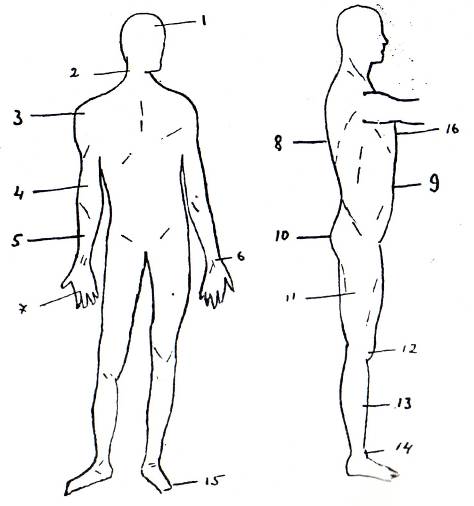 1. Голова; 2. Шея; 3. Плечо; 4. Плечо; 5. Предплечье; 6. Запястье; 7. Кисть; 8. Спина; 9. Живот; 10. Таз; 11. Бедро; 12. Колено; 13. Голень; 14. Голеностоп; 15. Носок; 16. Грудь.АКРОБАТИКАПРЫЖКОВАЯ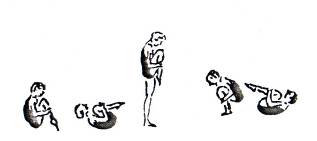 Группировка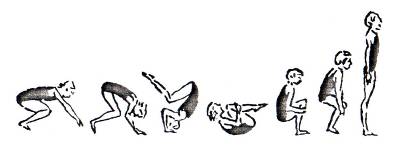 КульбитРАВНОВЕСИЕ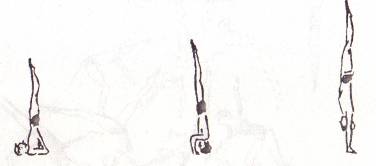 Стойка на           Стойка на 3-х       Стойка на рукахлопатках              точках(березка)ГИБКОСТЬ И РАСТЯЖКА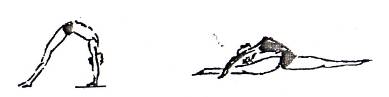 Мост                              Шпагат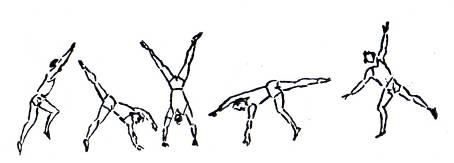 Колесо (боковое)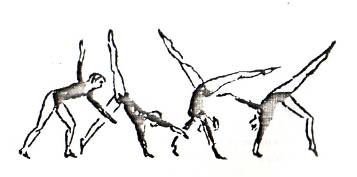 Колесо (арабское)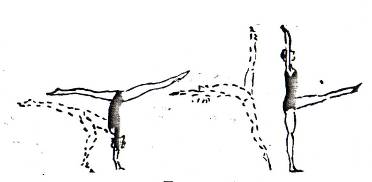 ПерекидкаТЕМПОВЫЕ ЭЛЕМЕНТЫ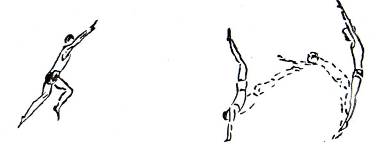 Вальсет (подскок)              Курбет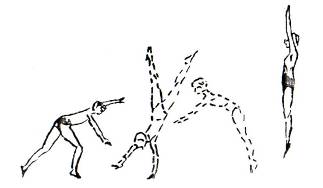 Рондат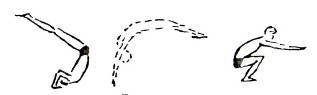 ЛягскачТЕМПОВЫЕ  ПЕРЕВОРОТЫ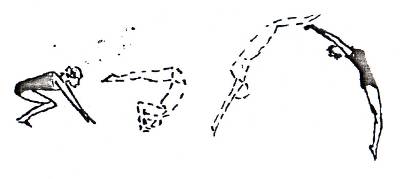 Копфшпрунг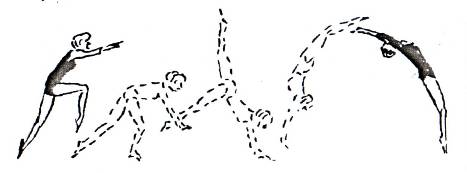 Фордершпрунг на 2 ноги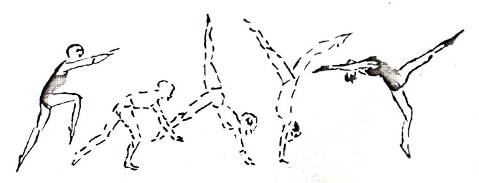 Фордершпрунг на 1 ногу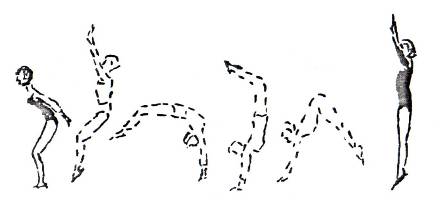 Флик-флякСАЛЬТО-МОРТАЛЕ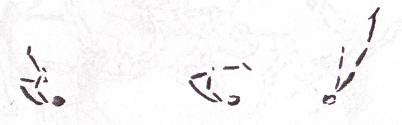 в группировке         согнувшись     прогнувшись                                                          (бланш)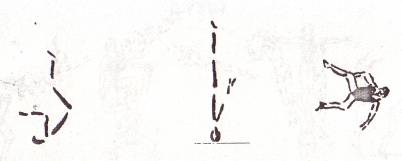 в полугруппировке   выпрямившись  боковое (арабское)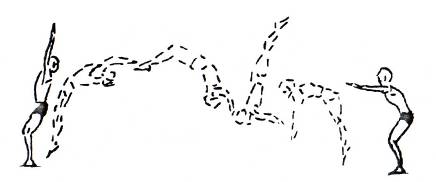 темповое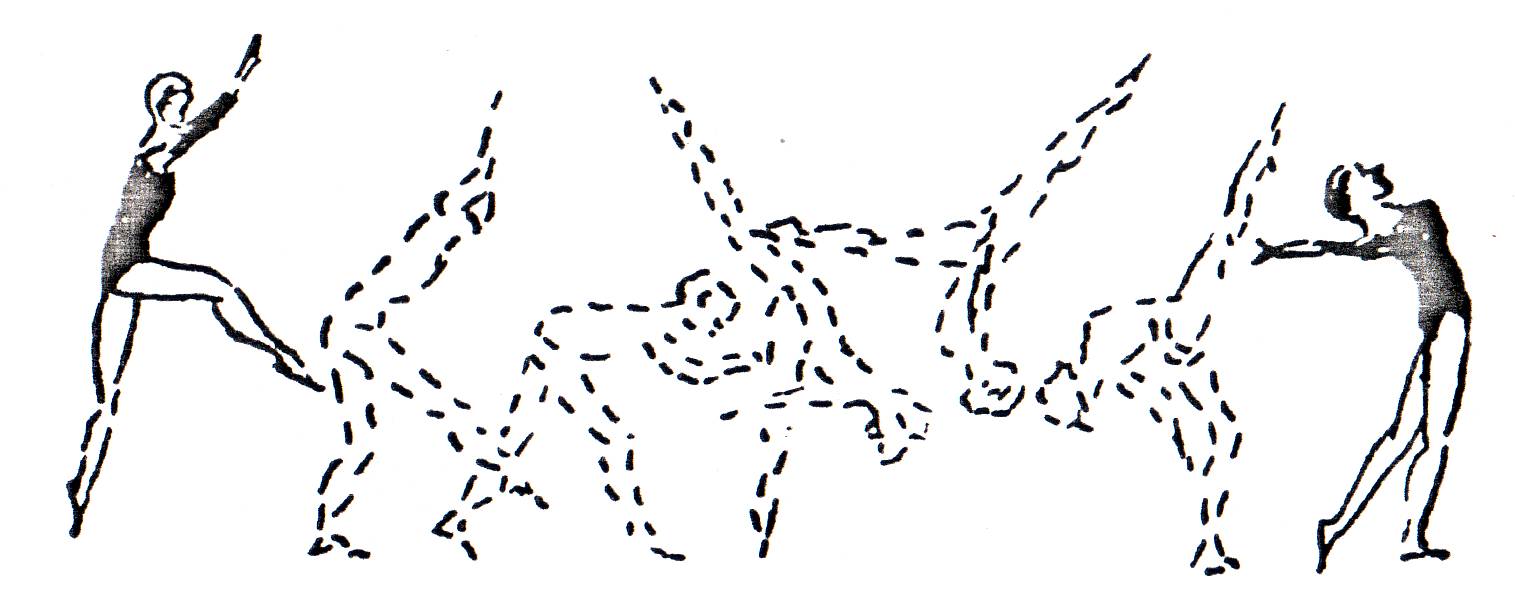 маховое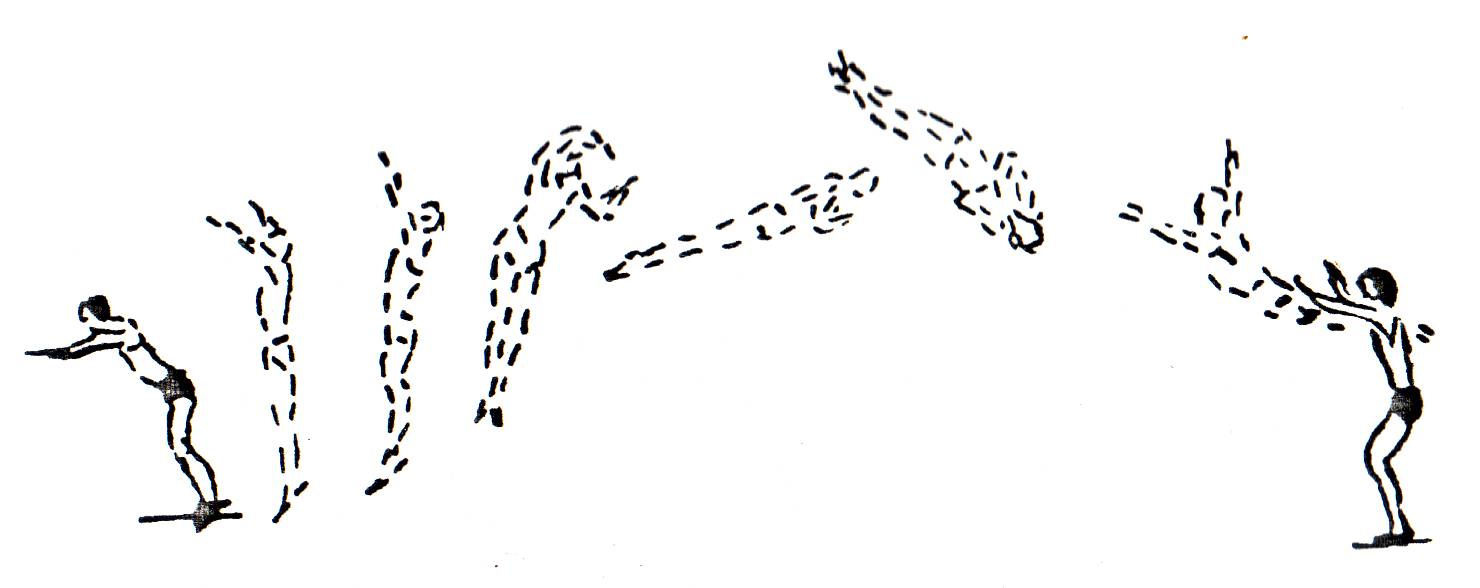 пируэтГРУППОВЫЕ УПРАЖНЕНИЯХВАТЫ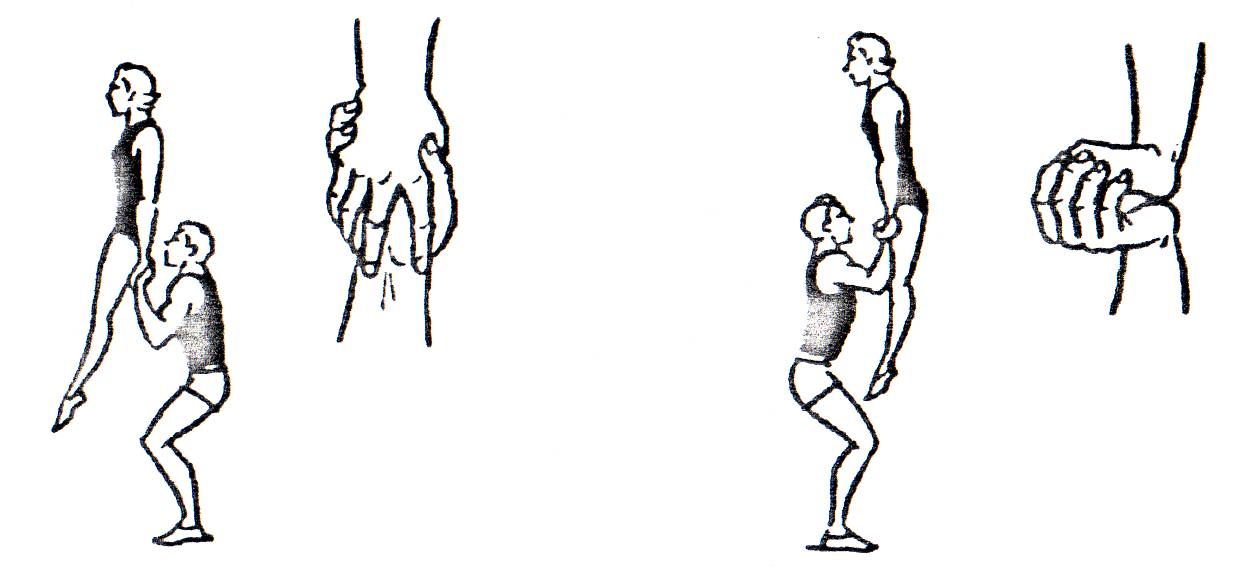 обычный                               лицевой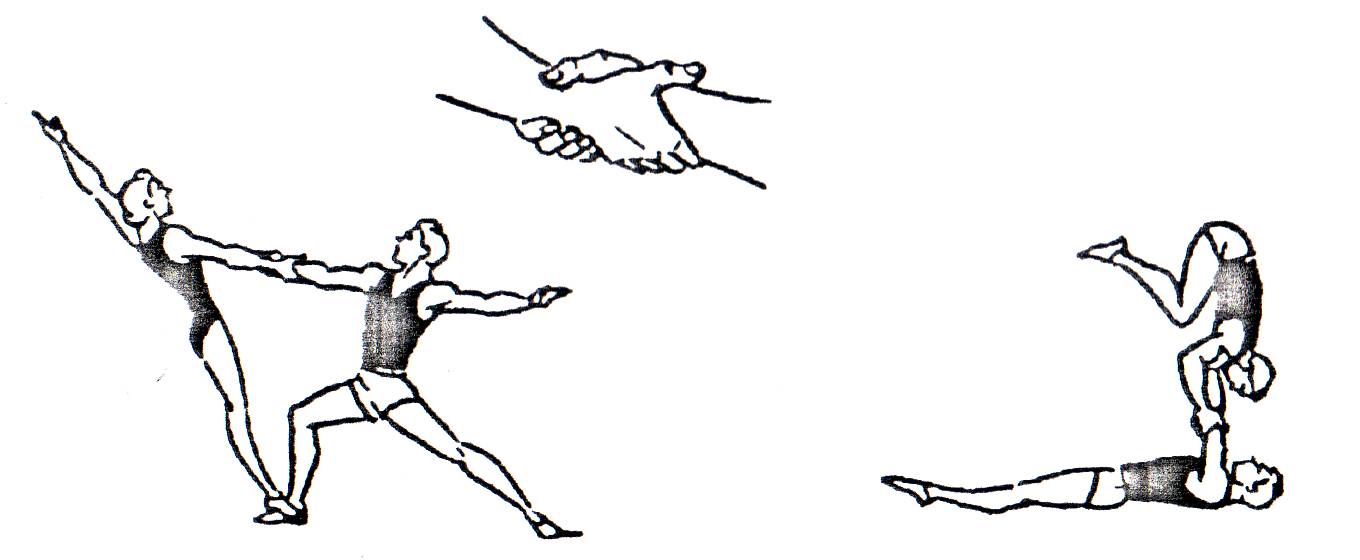 глубокий                                          плечевойВХОДЫ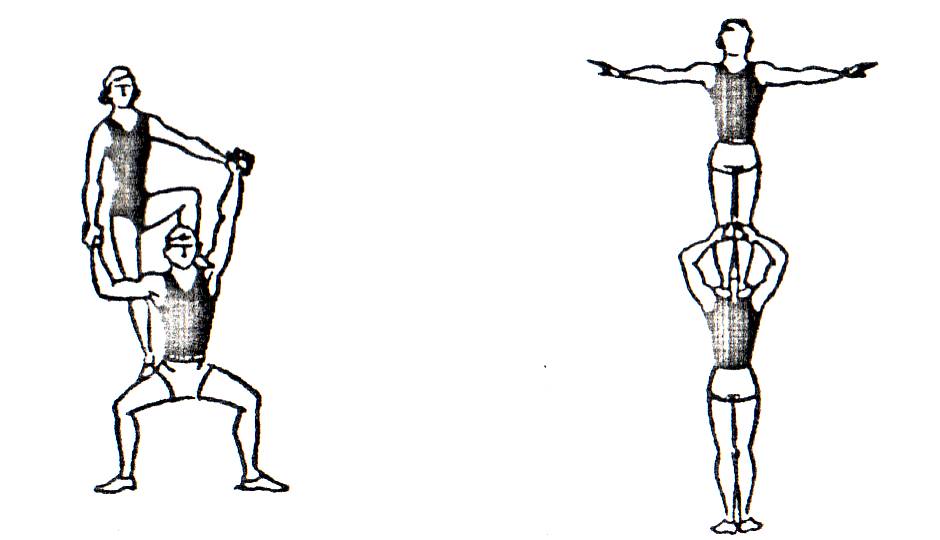 сбоку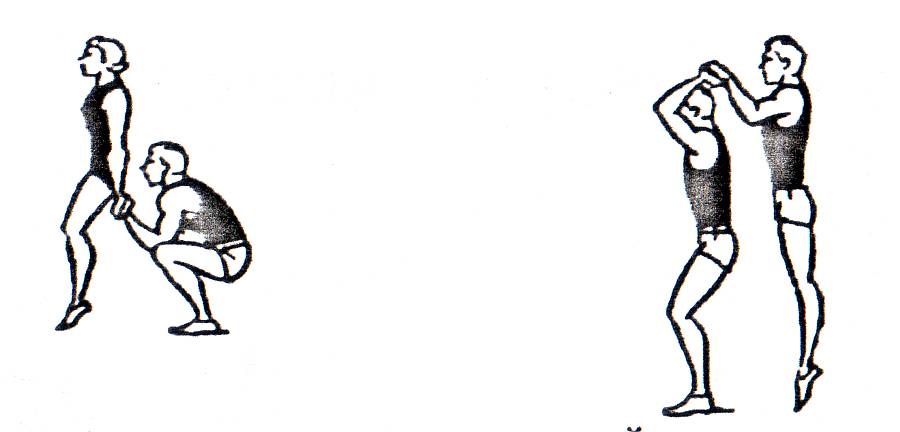 толчком или силой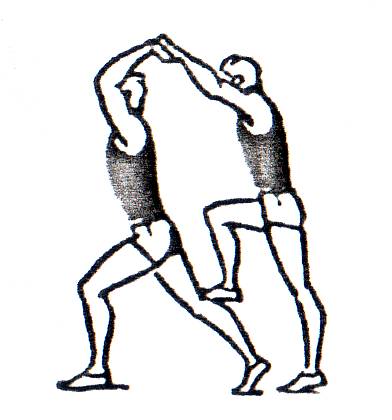 толчком с ногиБРОСКИ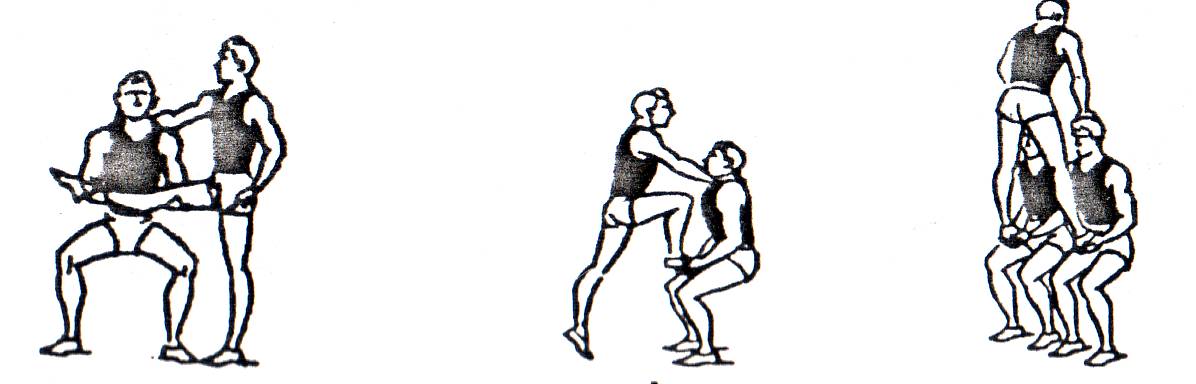 под ногу                    с «фуса»              «купэ»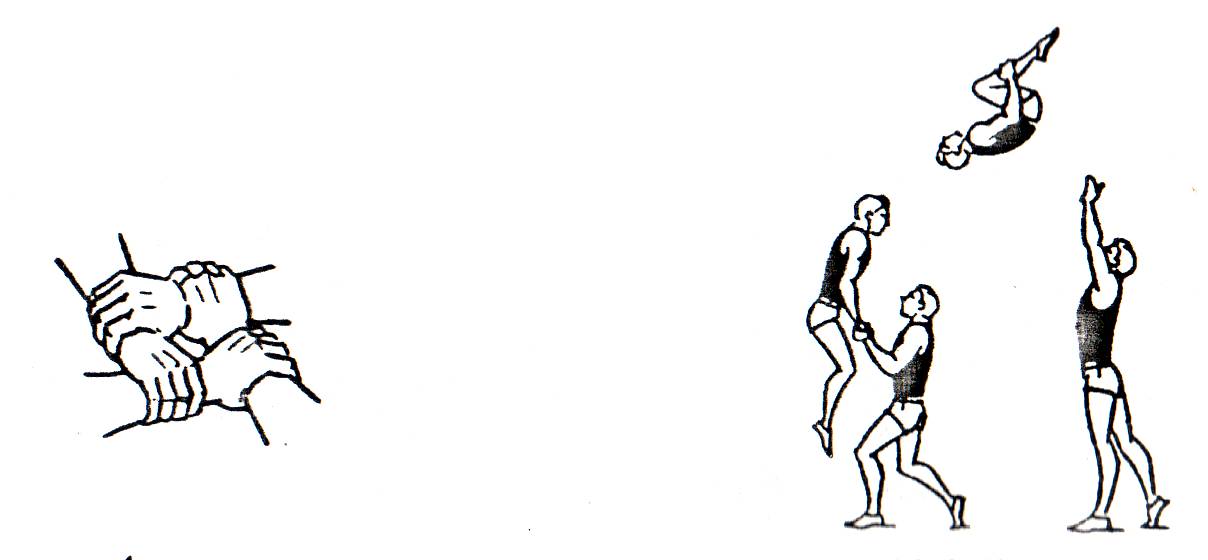 с 4-х рук                                        за руки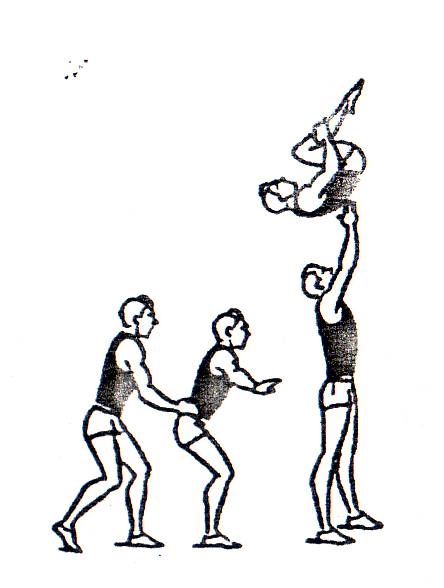 под спинуПАРЫСмешанная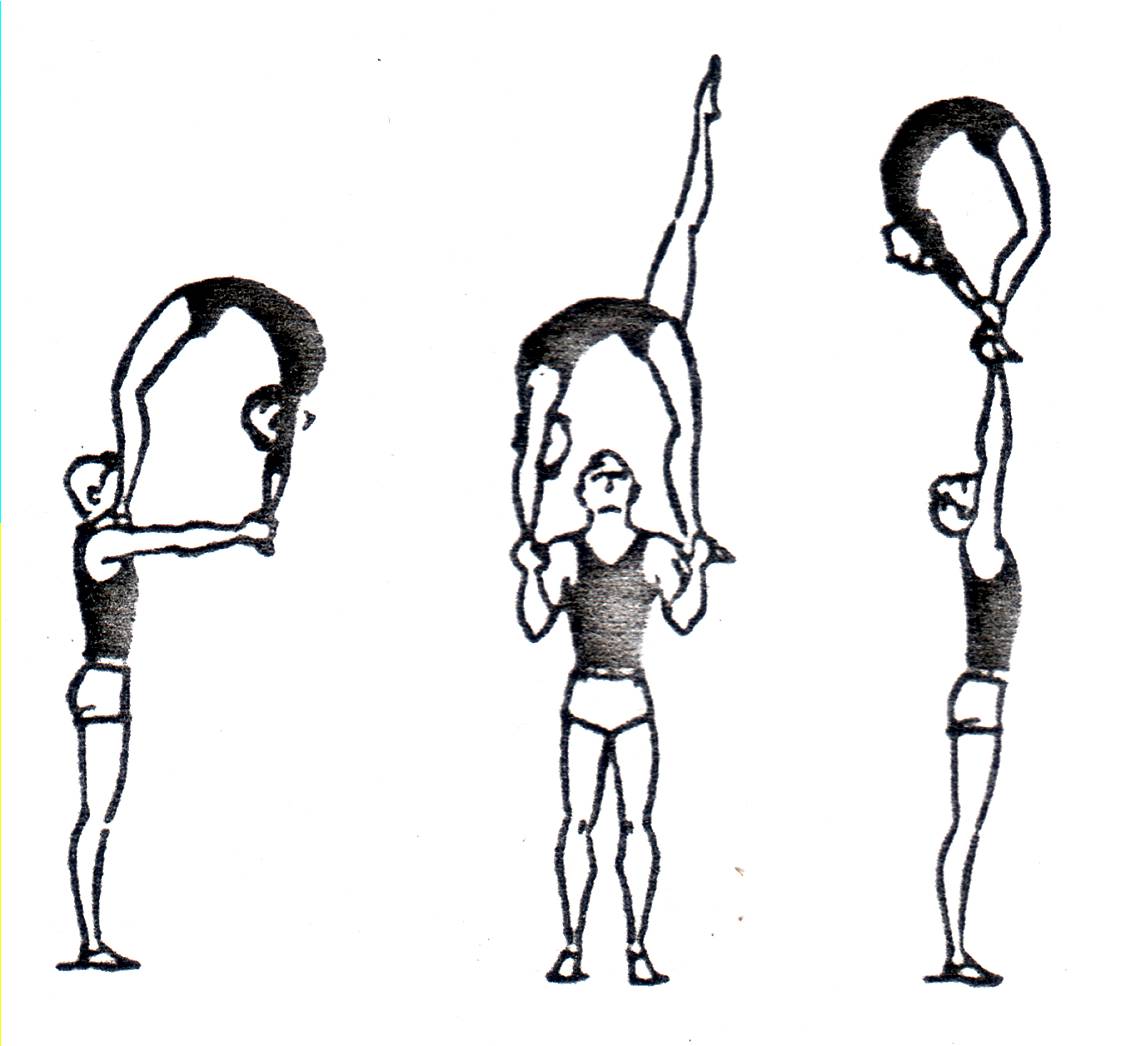 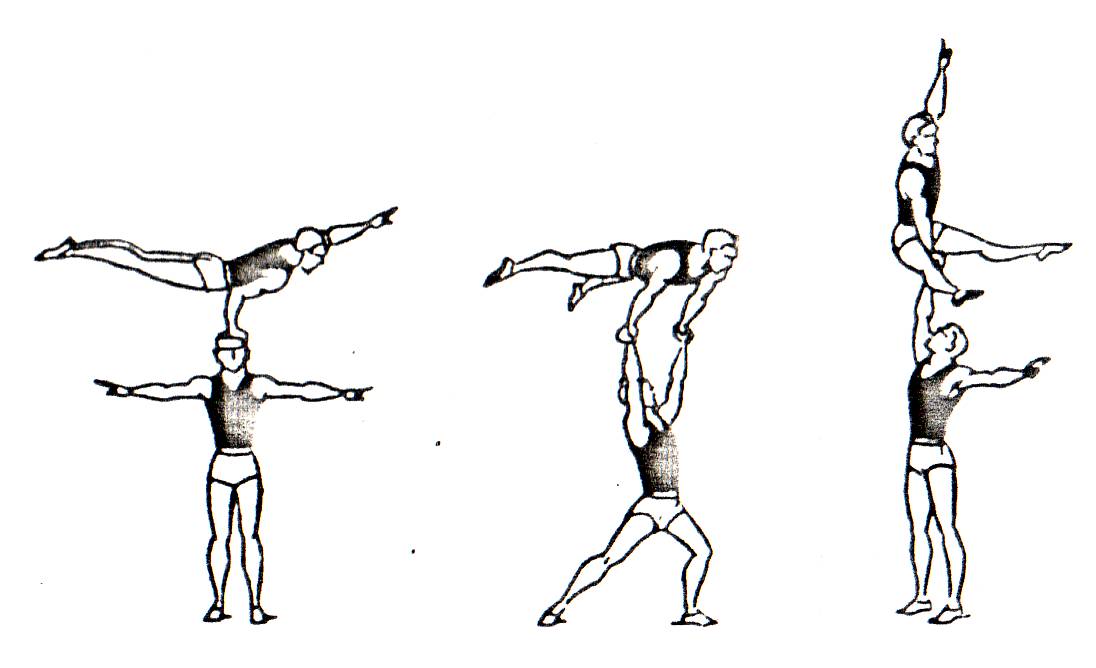 силоваяВОЛЬТИЖ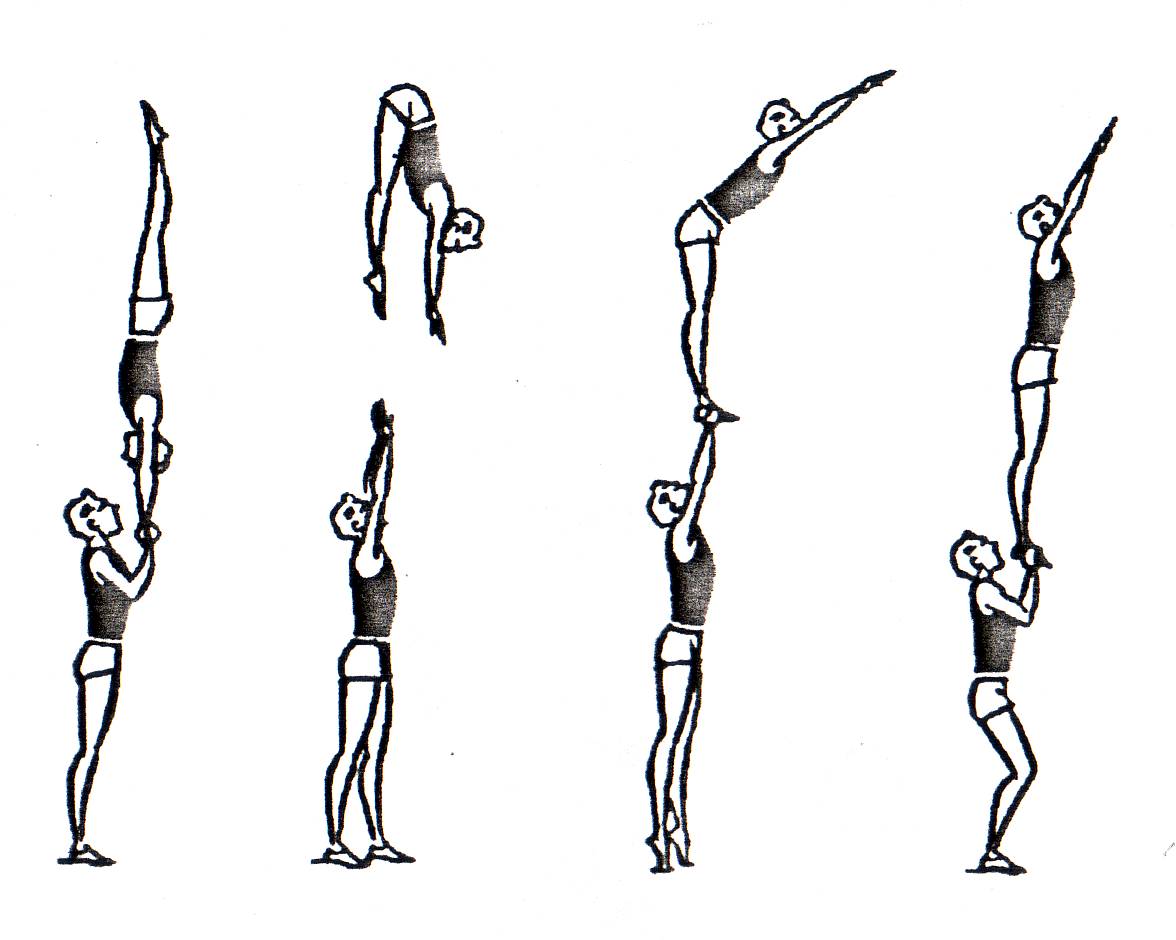 курбет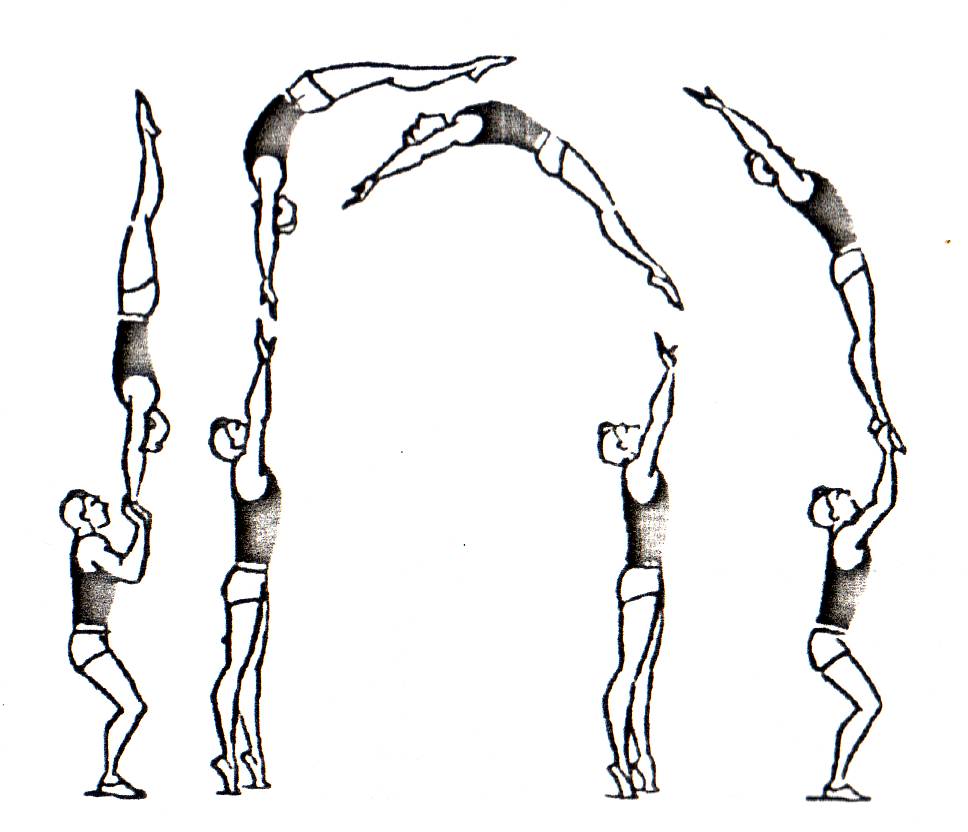 фордерПИРАМИДЫ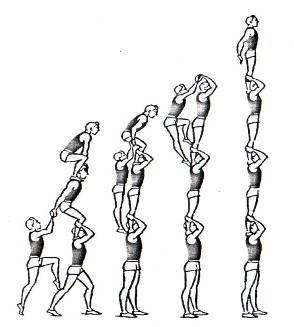 верхний2 средний1 среднийнижний                                            колоннаПАССИРОВКА (СТРАХОВКА)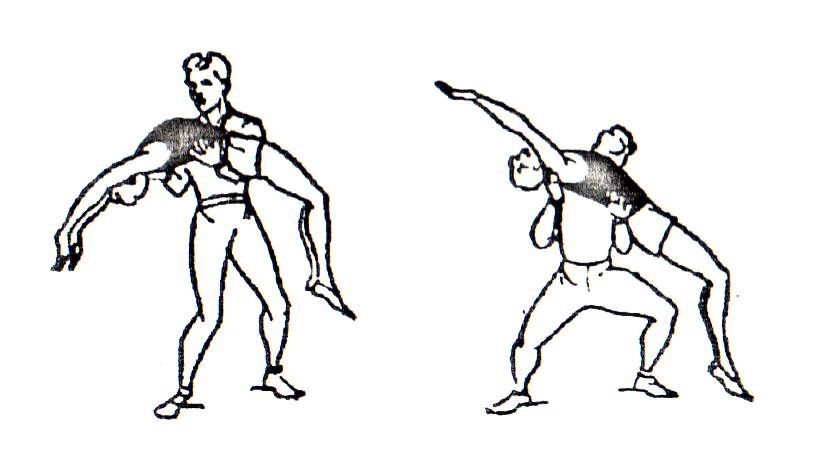 ручная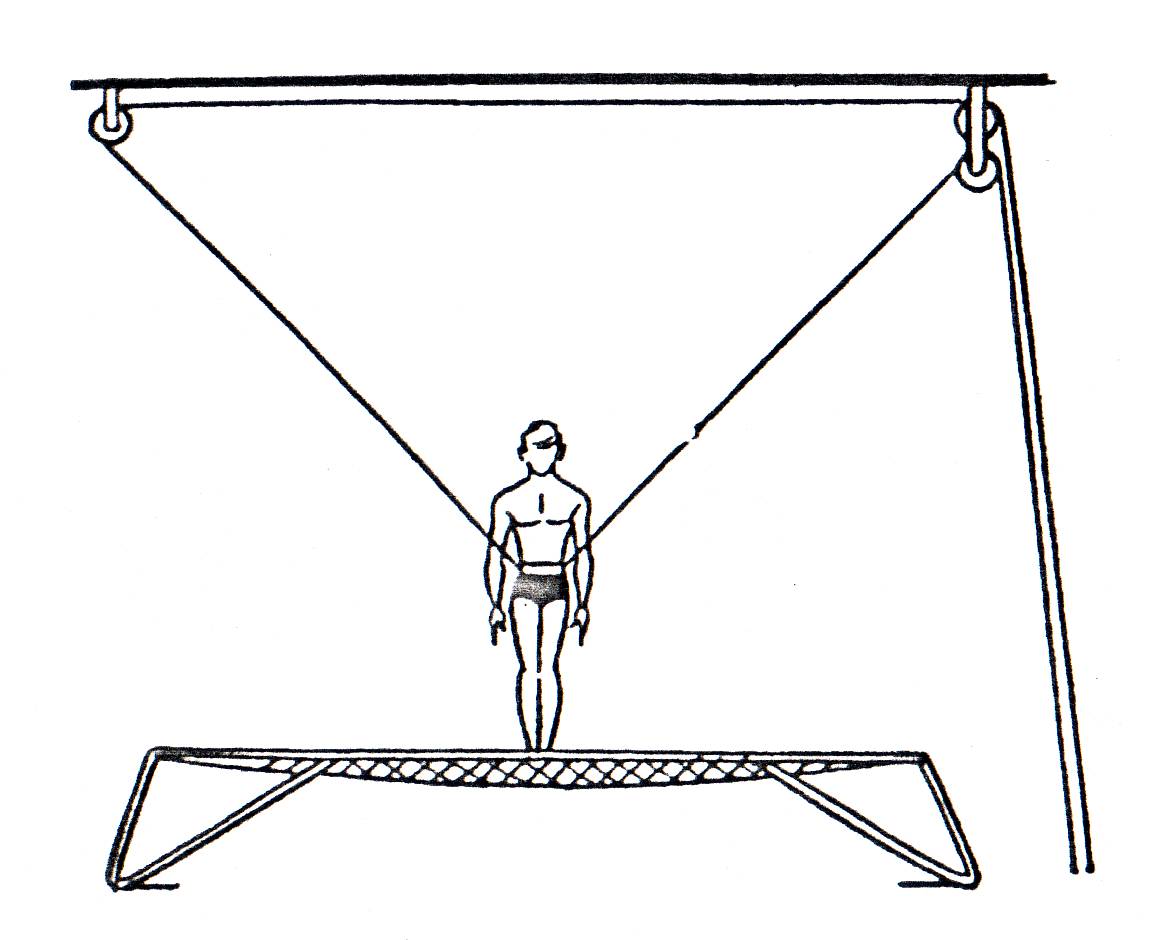 на лонжеГИМНАСТИКА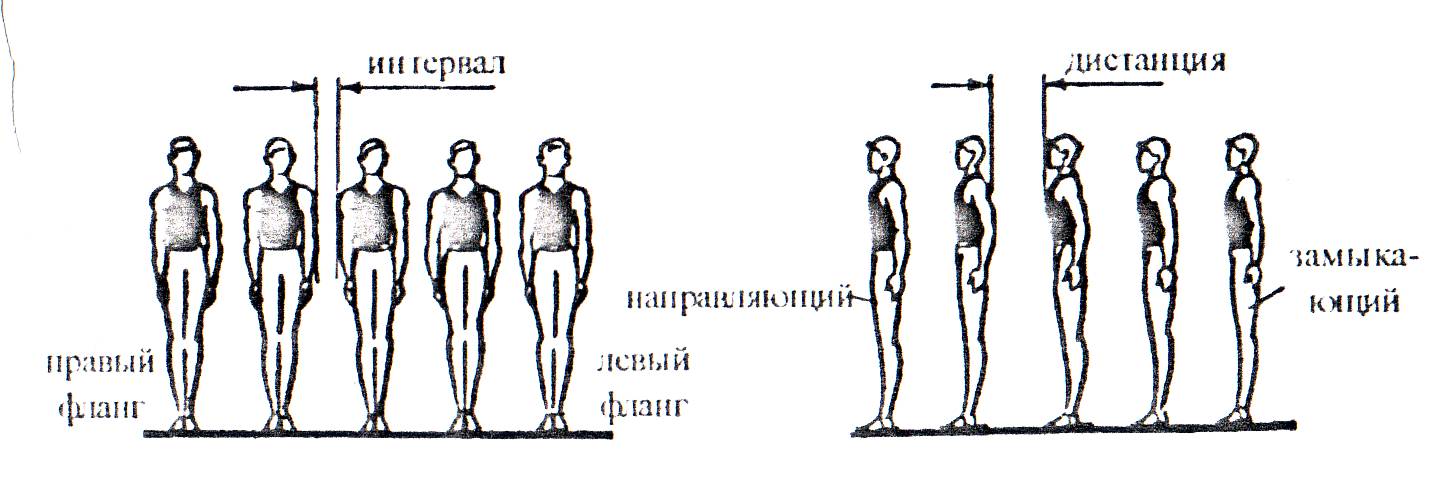 Положения в строюСТАТИЧЕСКИЕ ЭЛЕМЕНТЫ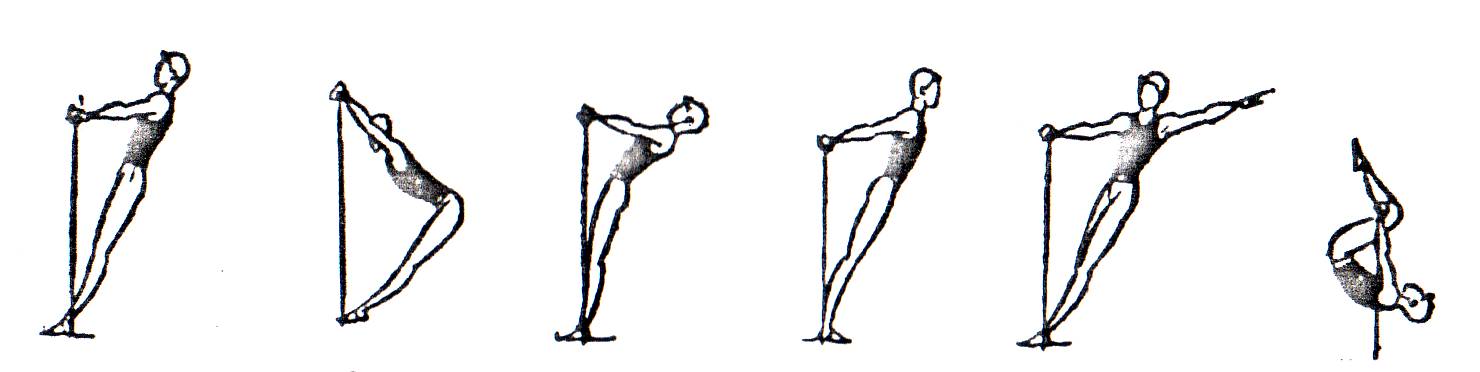 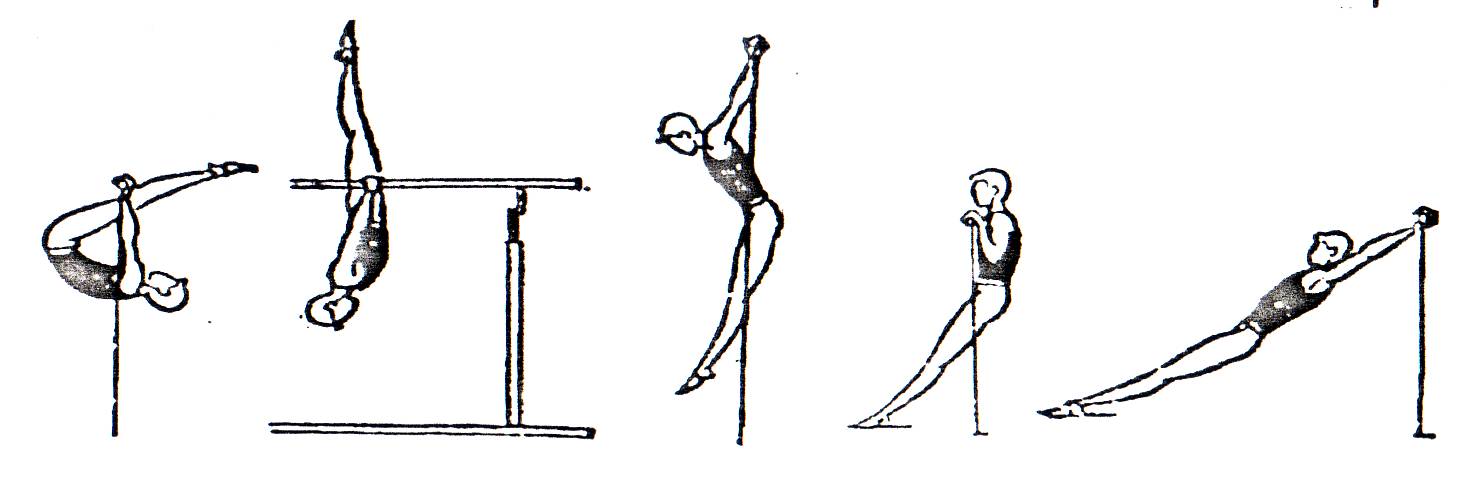 Вис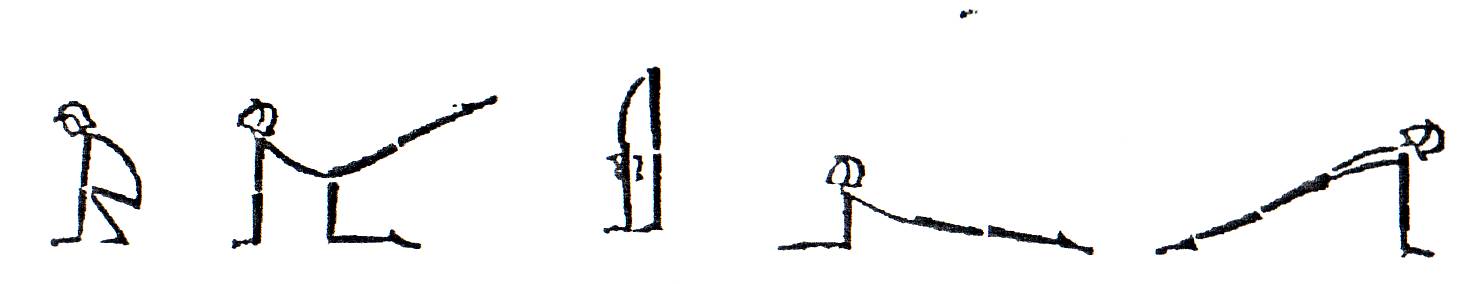 Упор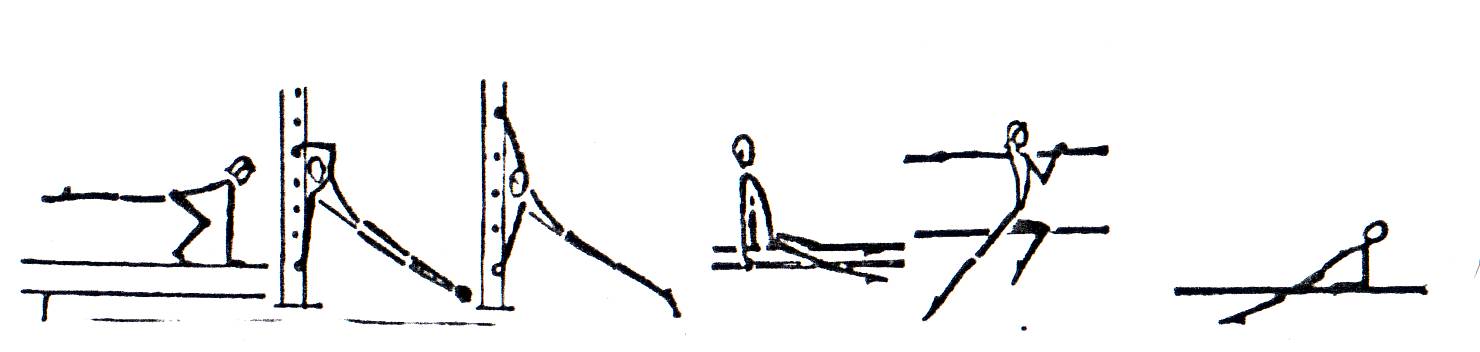 Упор (продолжение)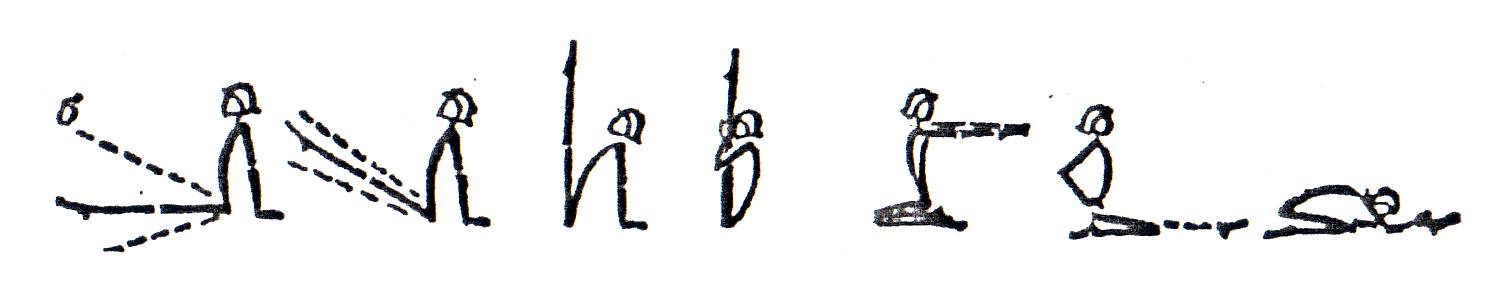 седУПРАЖНЕНИЯ НА КОЛЬЦАХ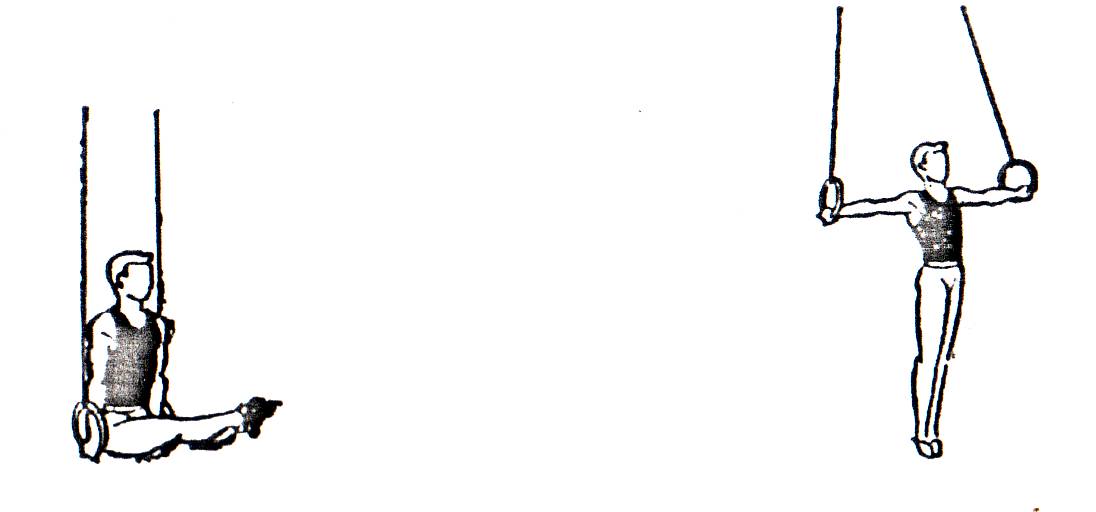 Угол                                               Крест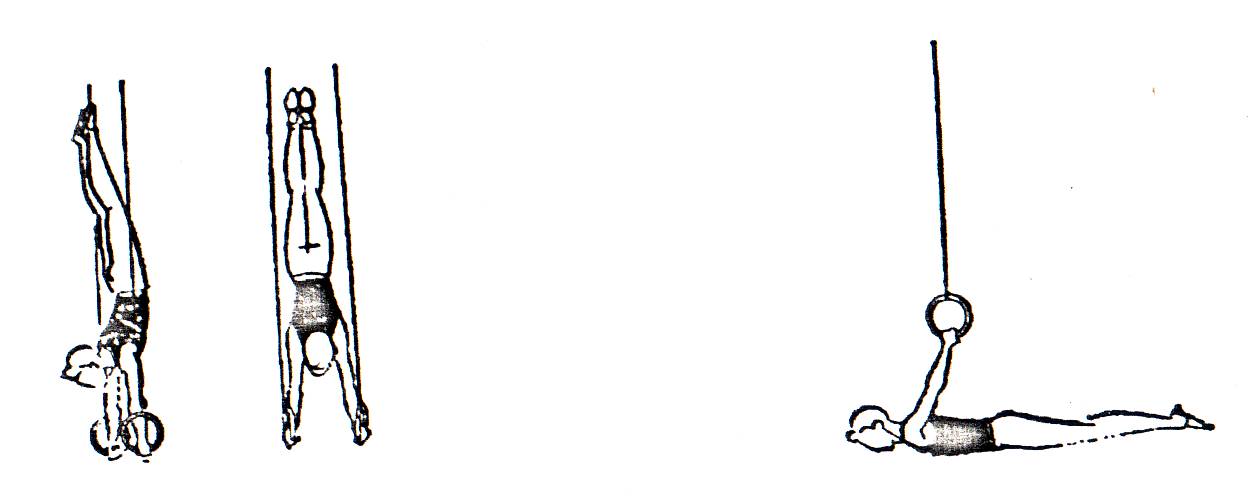 Стойка                                                Бланш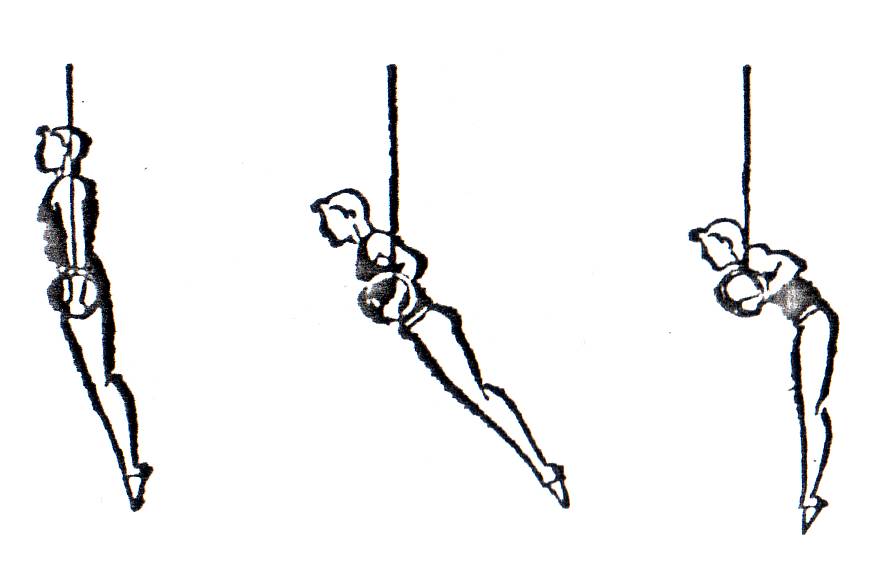 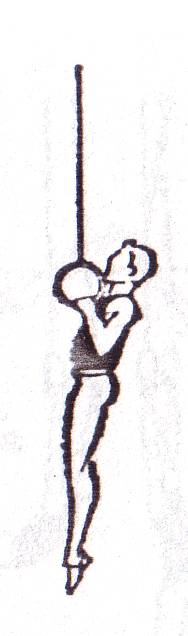 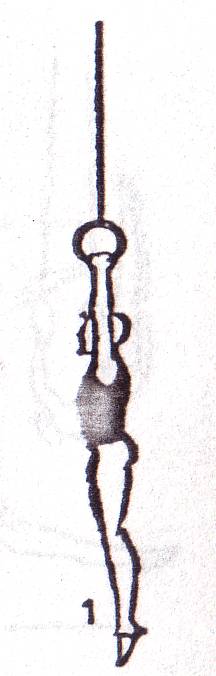 Штиц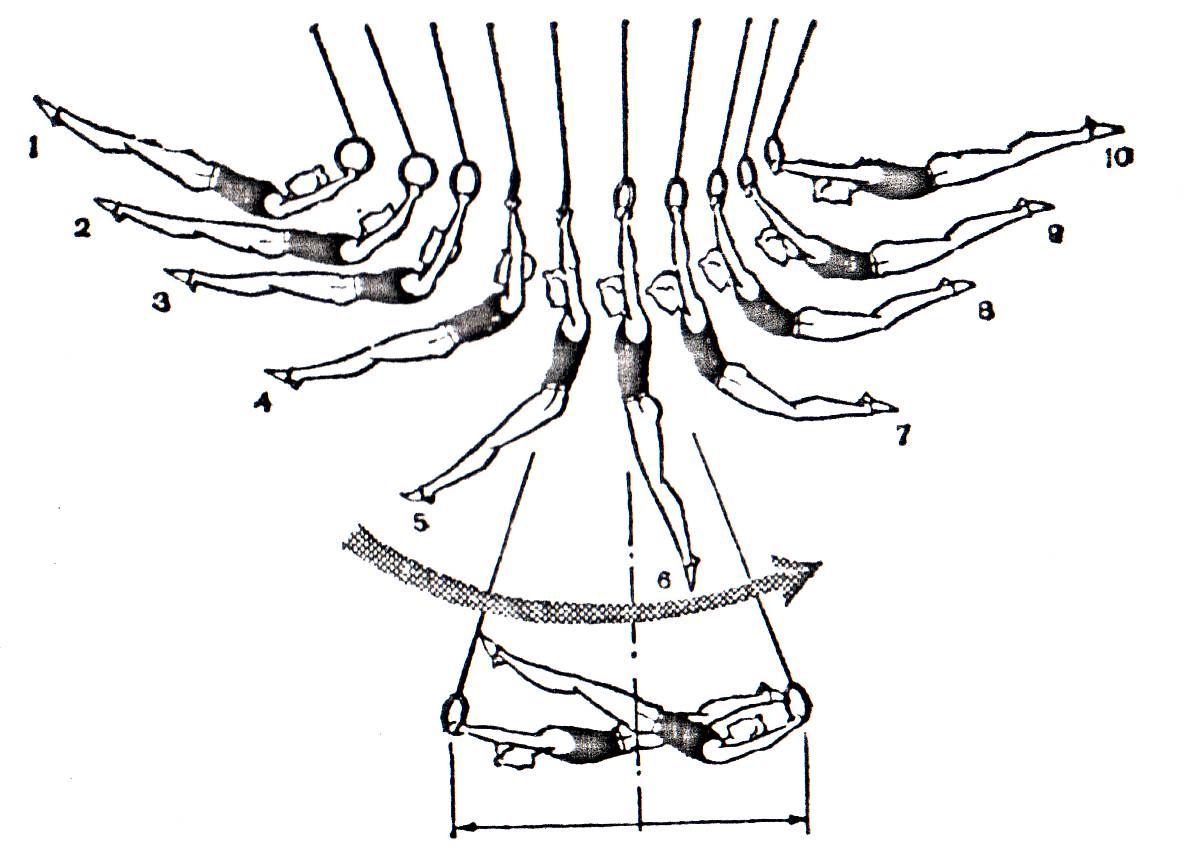 Размахивание в висе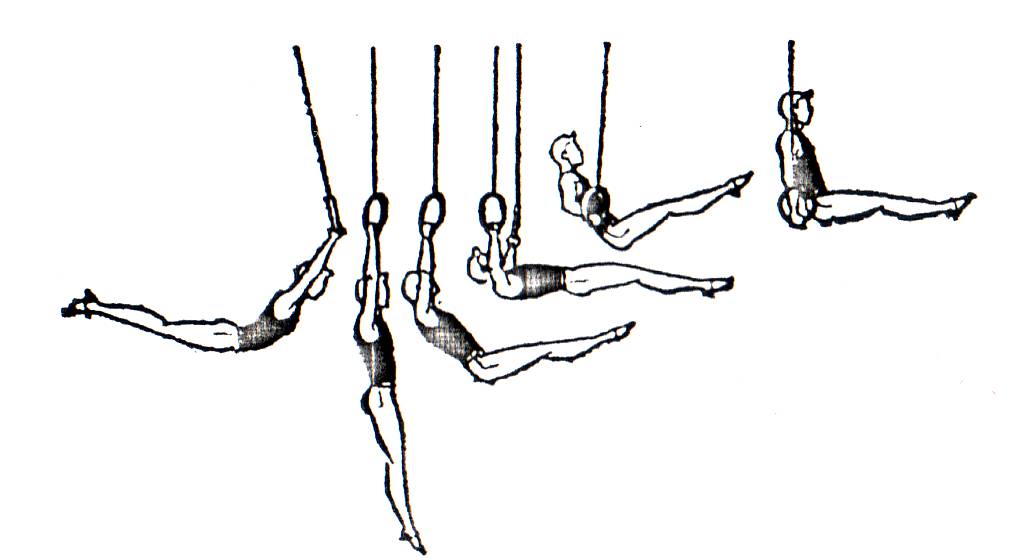 Подъем махом вперед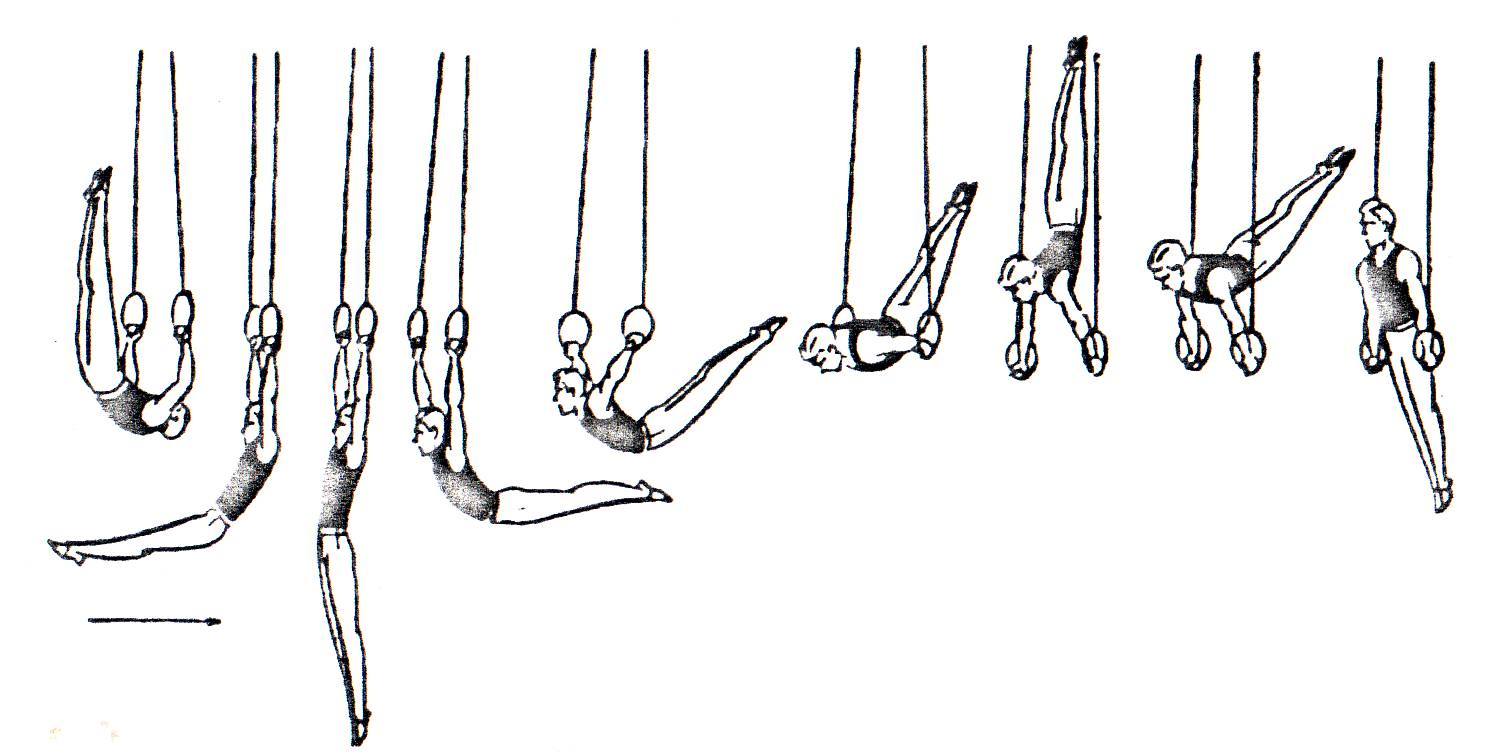 Подъем махом назад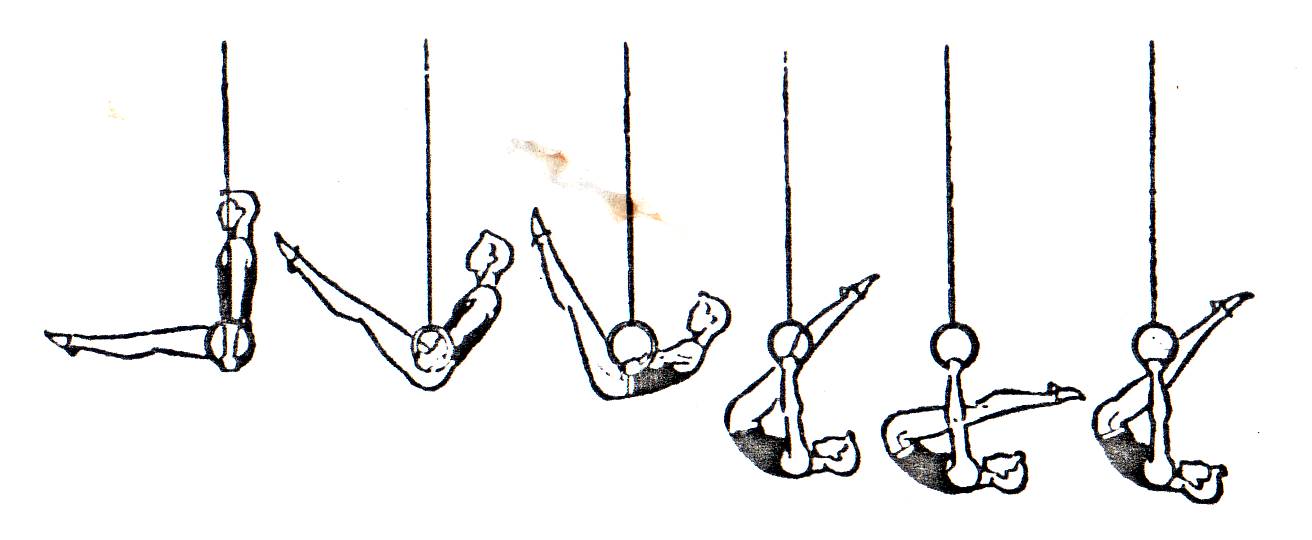 Подъем разгибом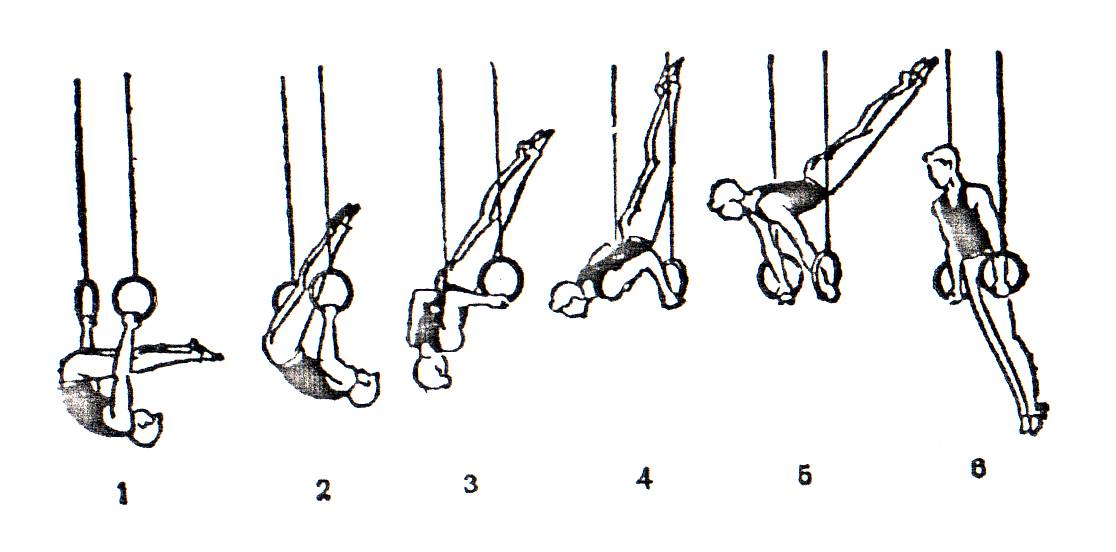 Полукабриоль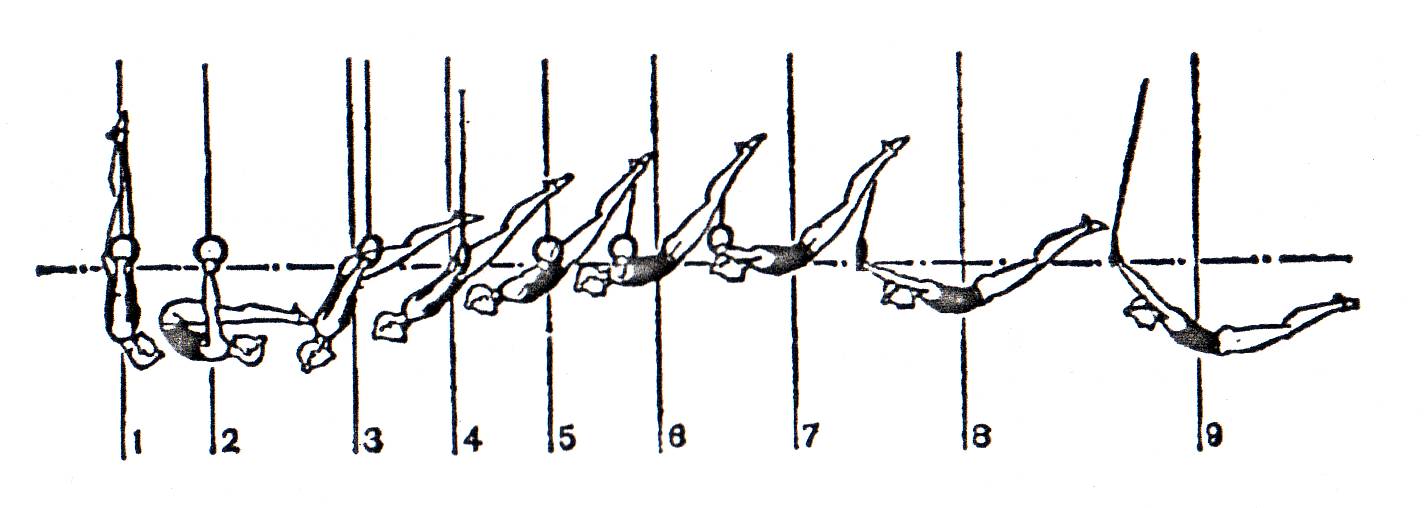 Выкрут назадУПРАЖНЕНИЯ НА БРУСЬЯХ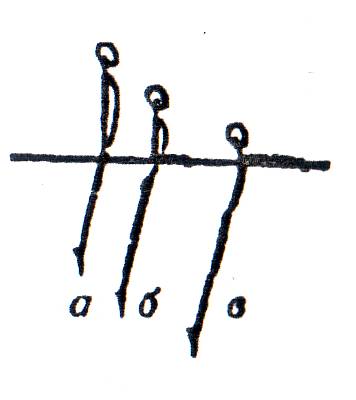 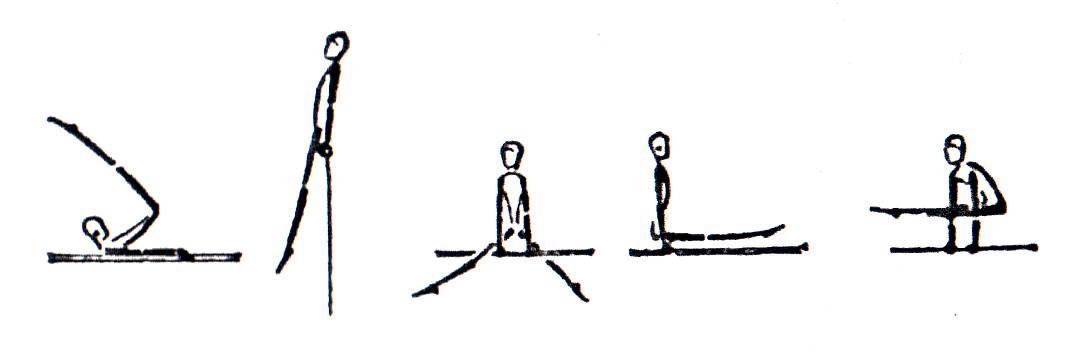 Упоры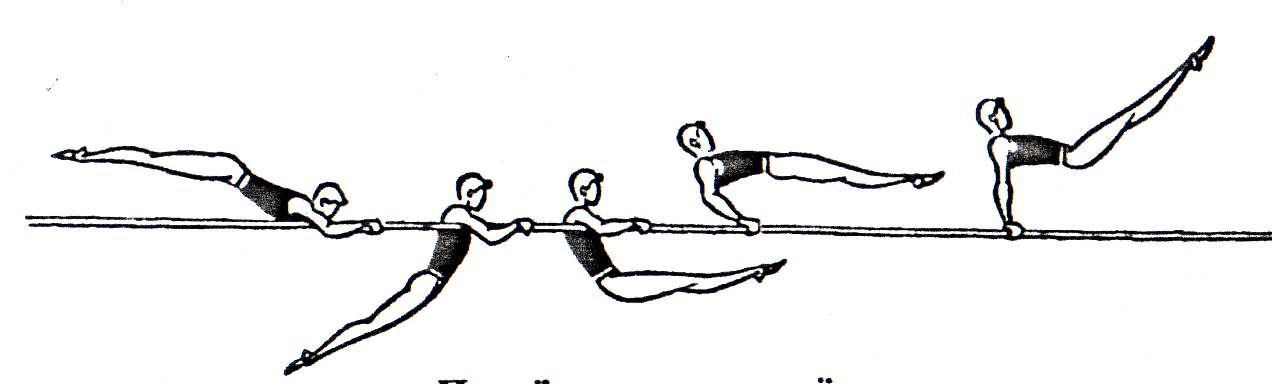 Подъем махом вперед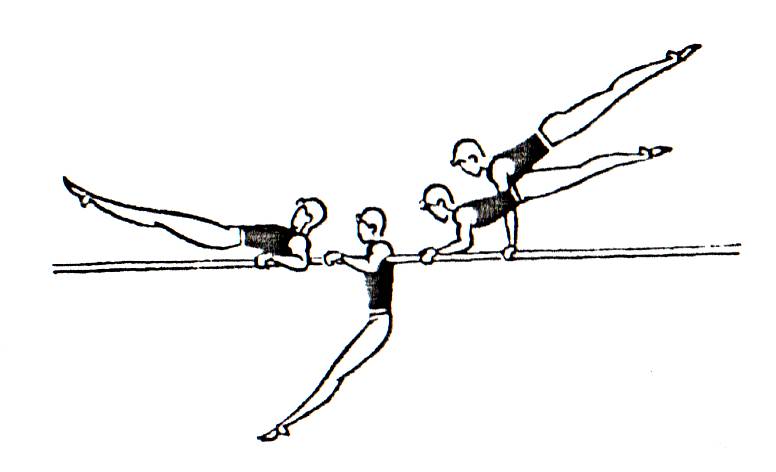 Подъем махом назад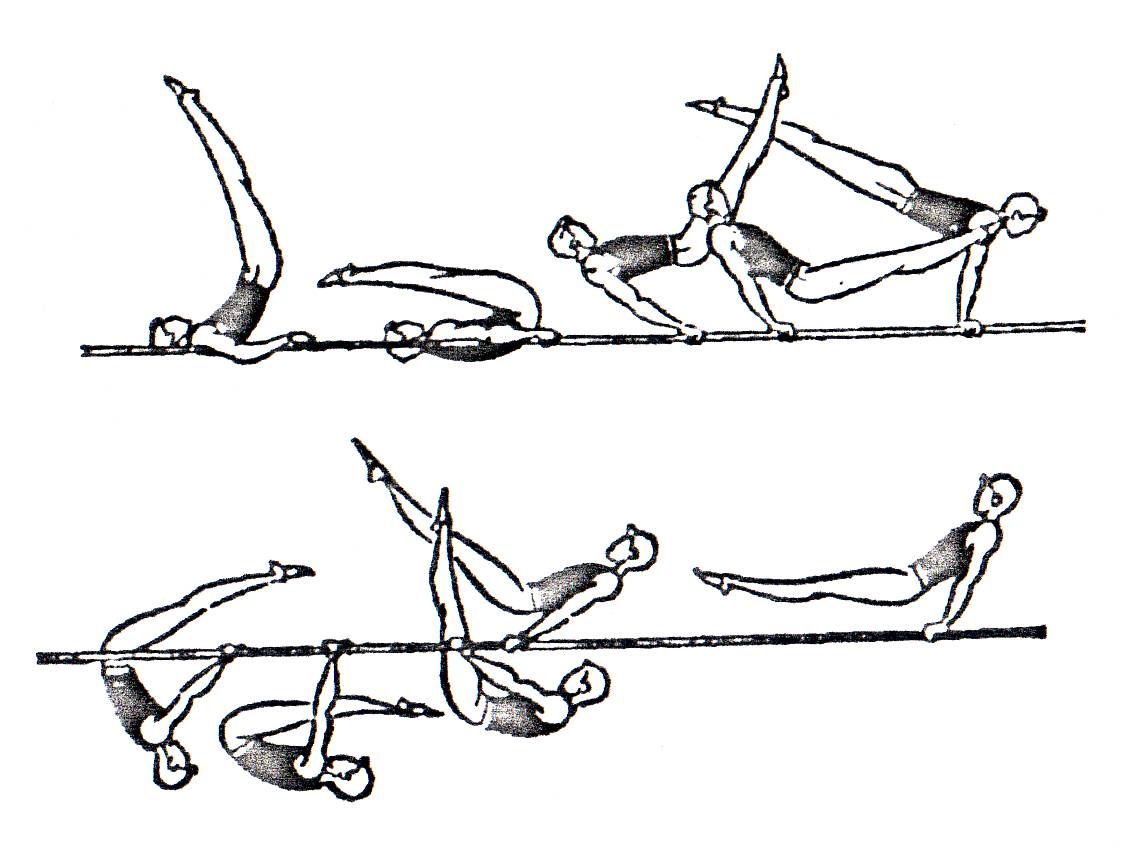 Подъем разгибом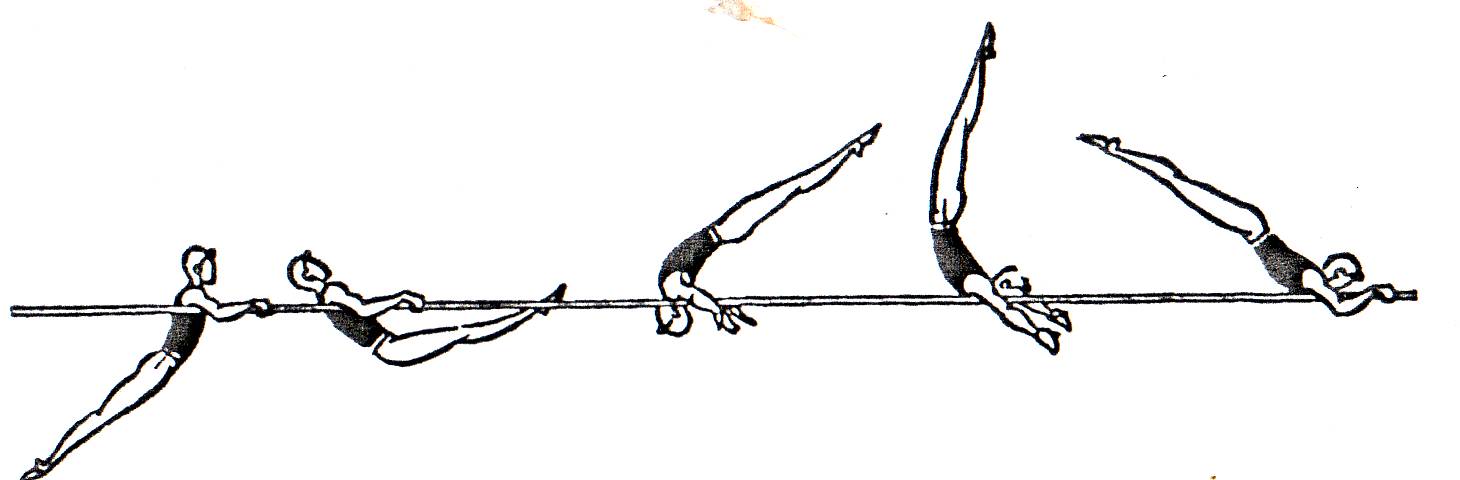 Кувырок назад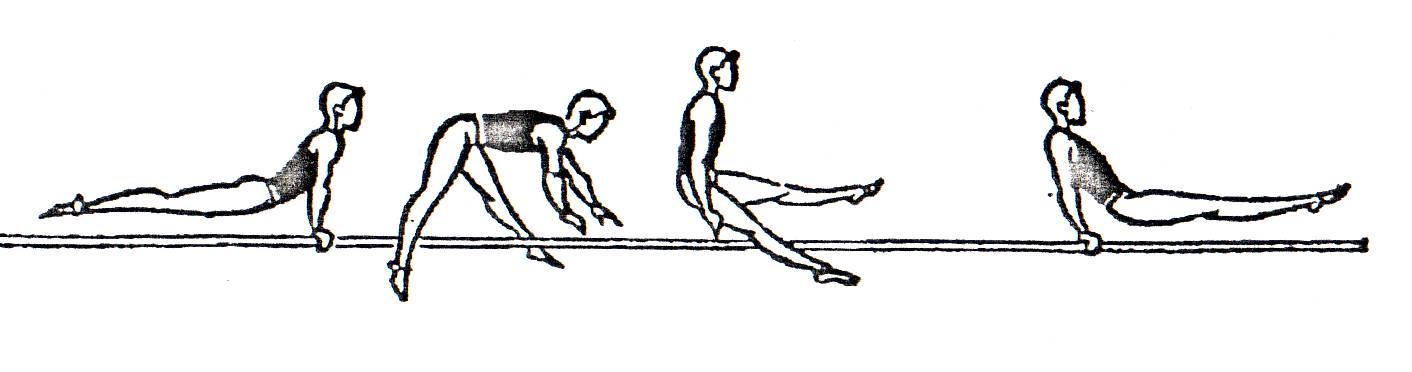 Перемах ногамиТУРНИК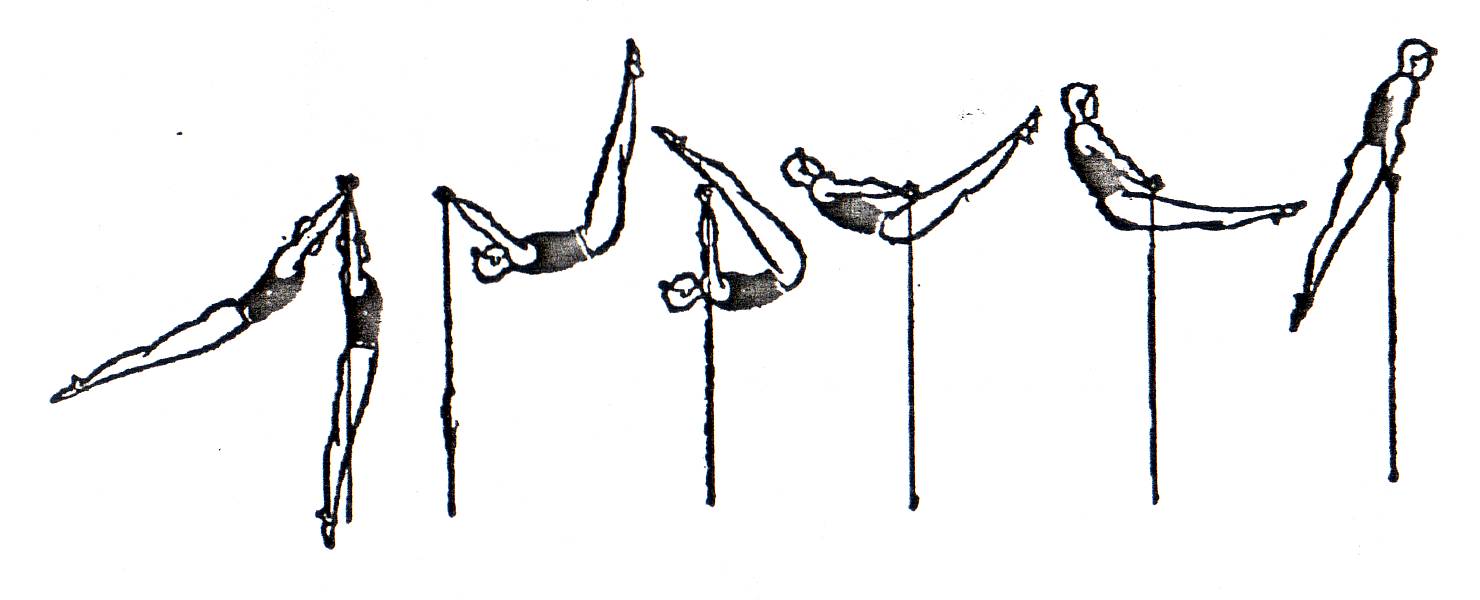 Кипи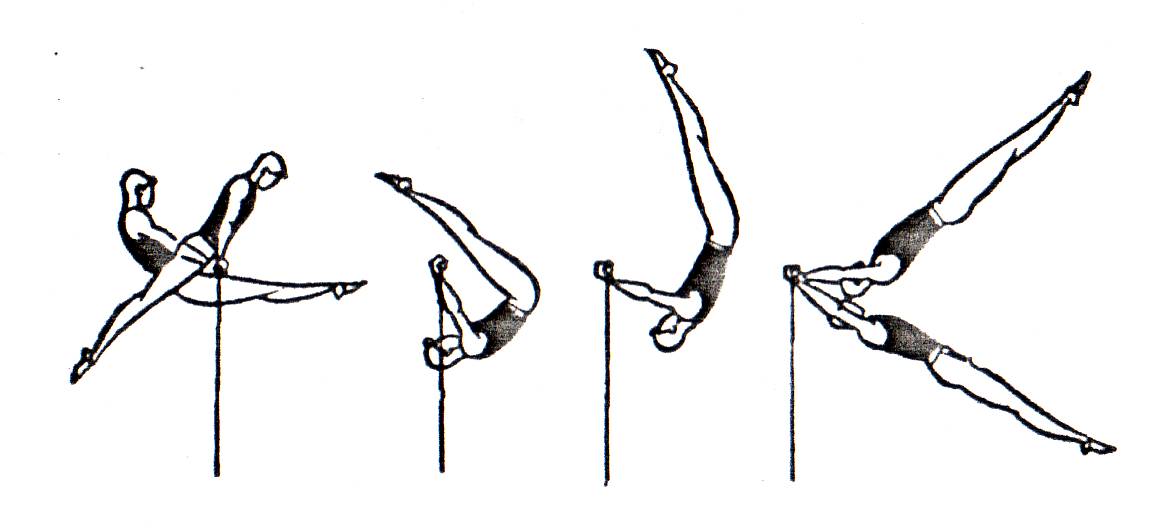 Мах дугой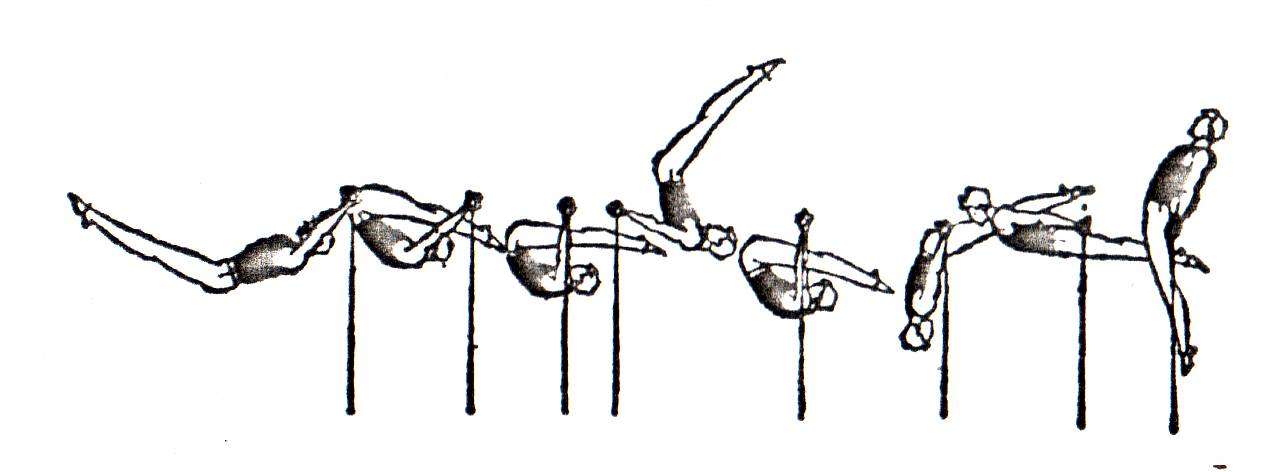 Подъем назад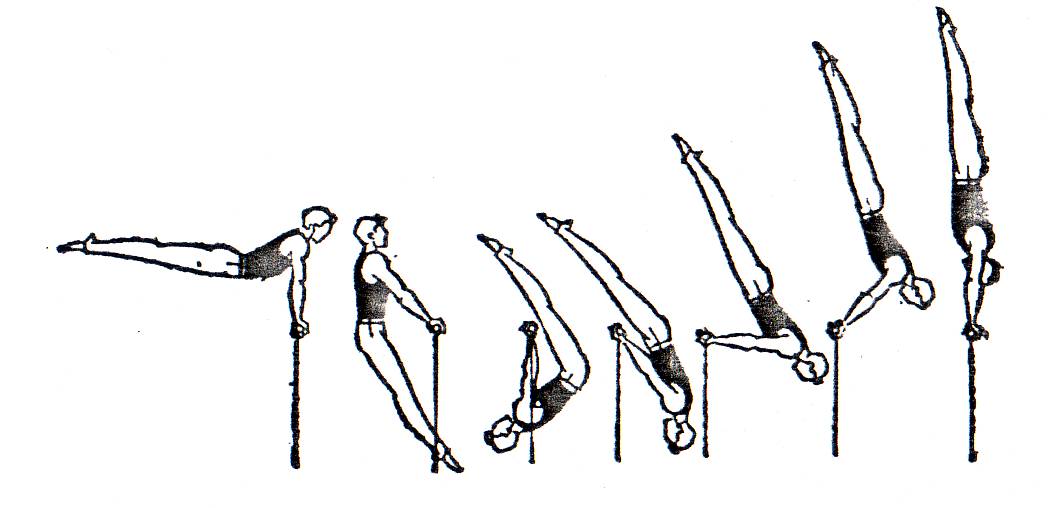 Оборот назад в вис, в стойку на руках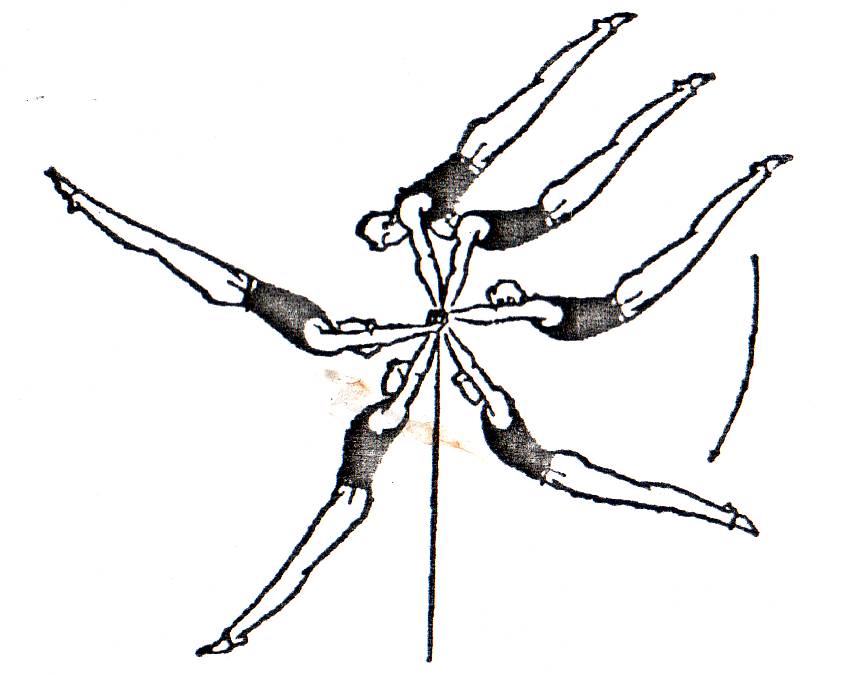 Подъем махом назад в упор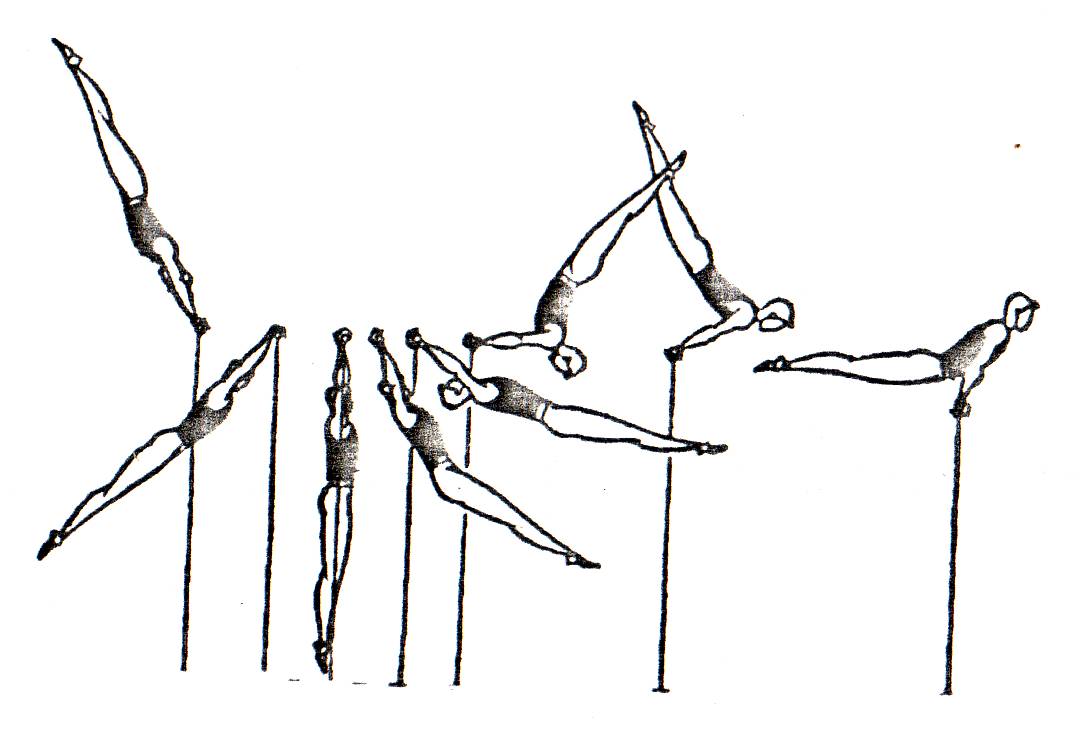 Подъем махом назад в упор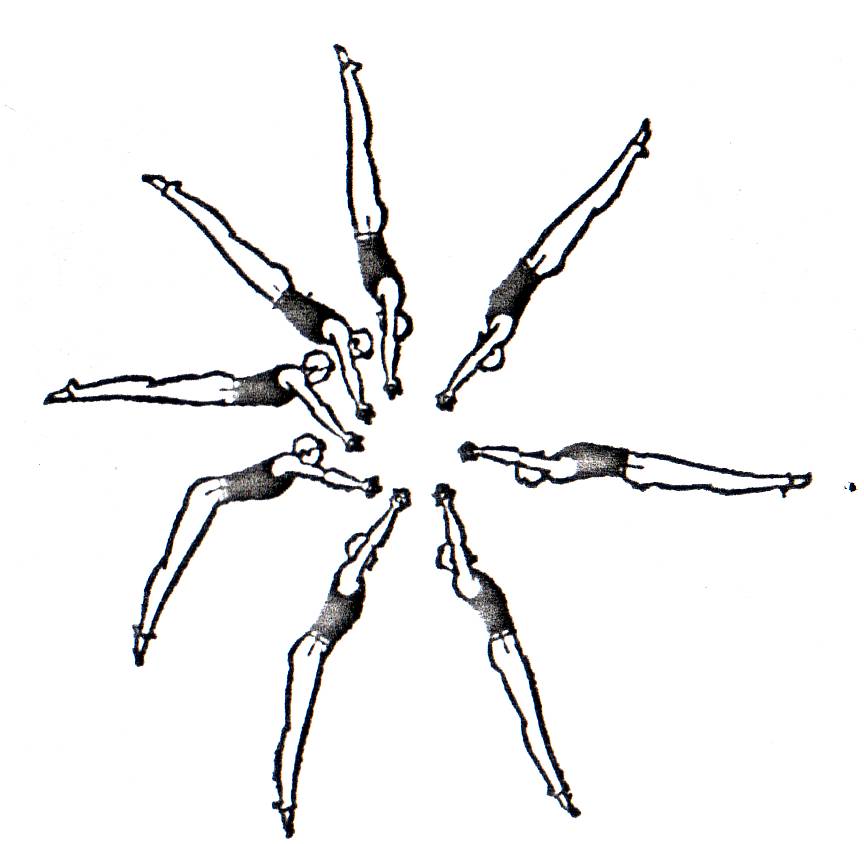 Большой оборот впередЭКВИЛИБР  (РУЧНОЙ)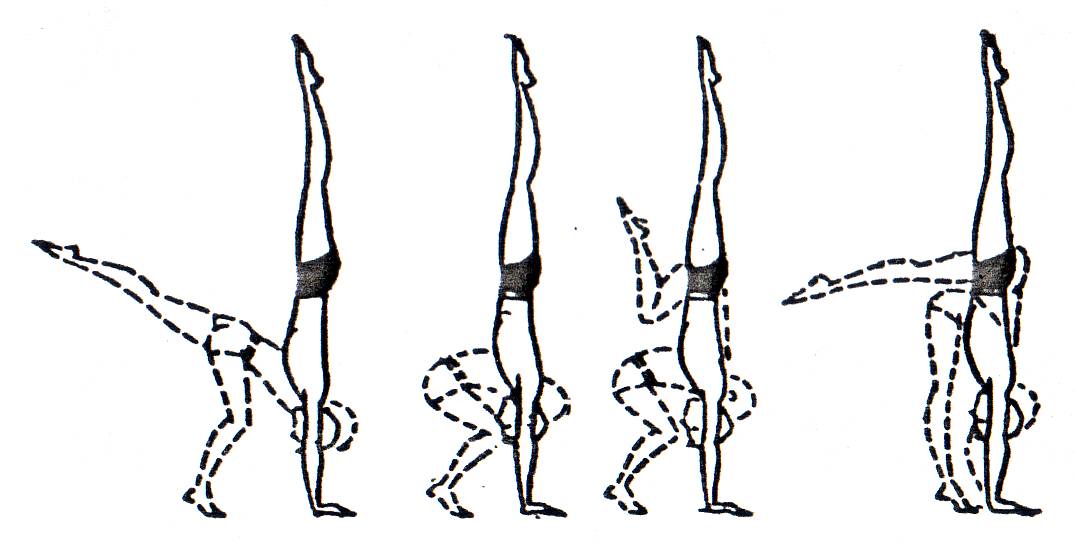 Стойка на руках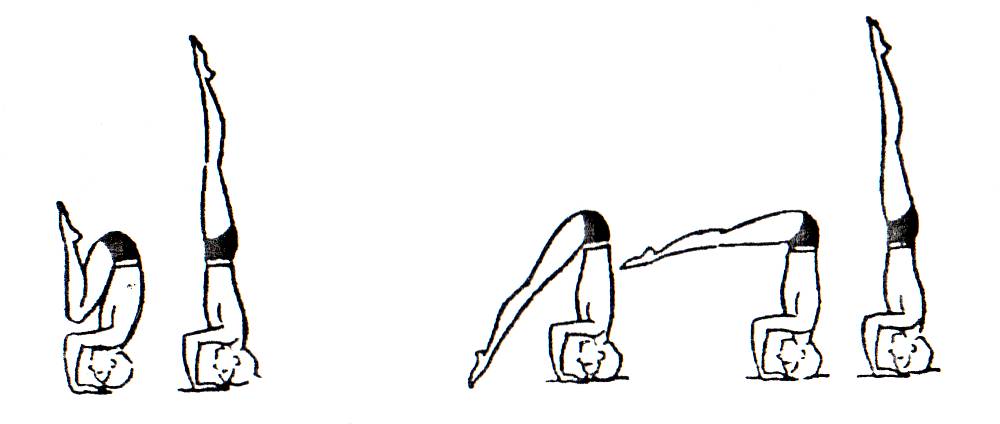 Стойка на трех точках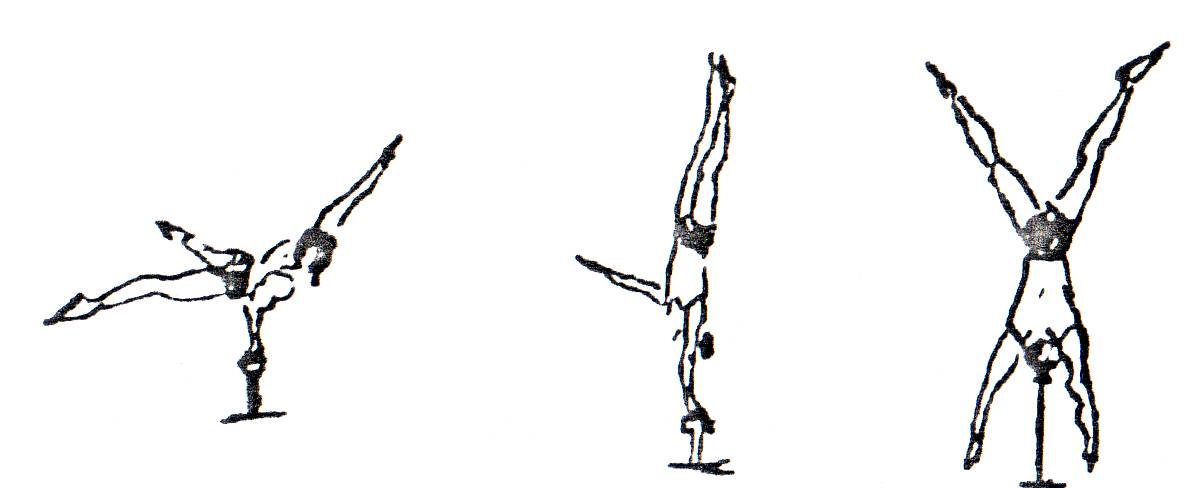 Крокодил          Стойка на 1-й руке    КопфштейнОСНОВНЫЕ ПОЛОЖЕНИЯ КЛАССИЧЕСКОГО ТАНЦАПозиции рук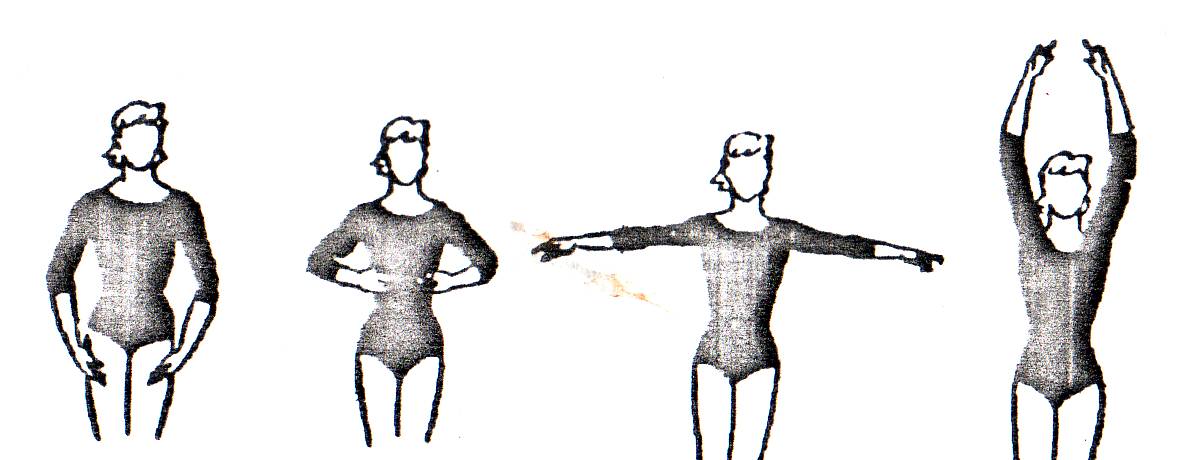 Подготовит.  1-я позиция  2-я позиция  3-я позицияположениеПозиции ног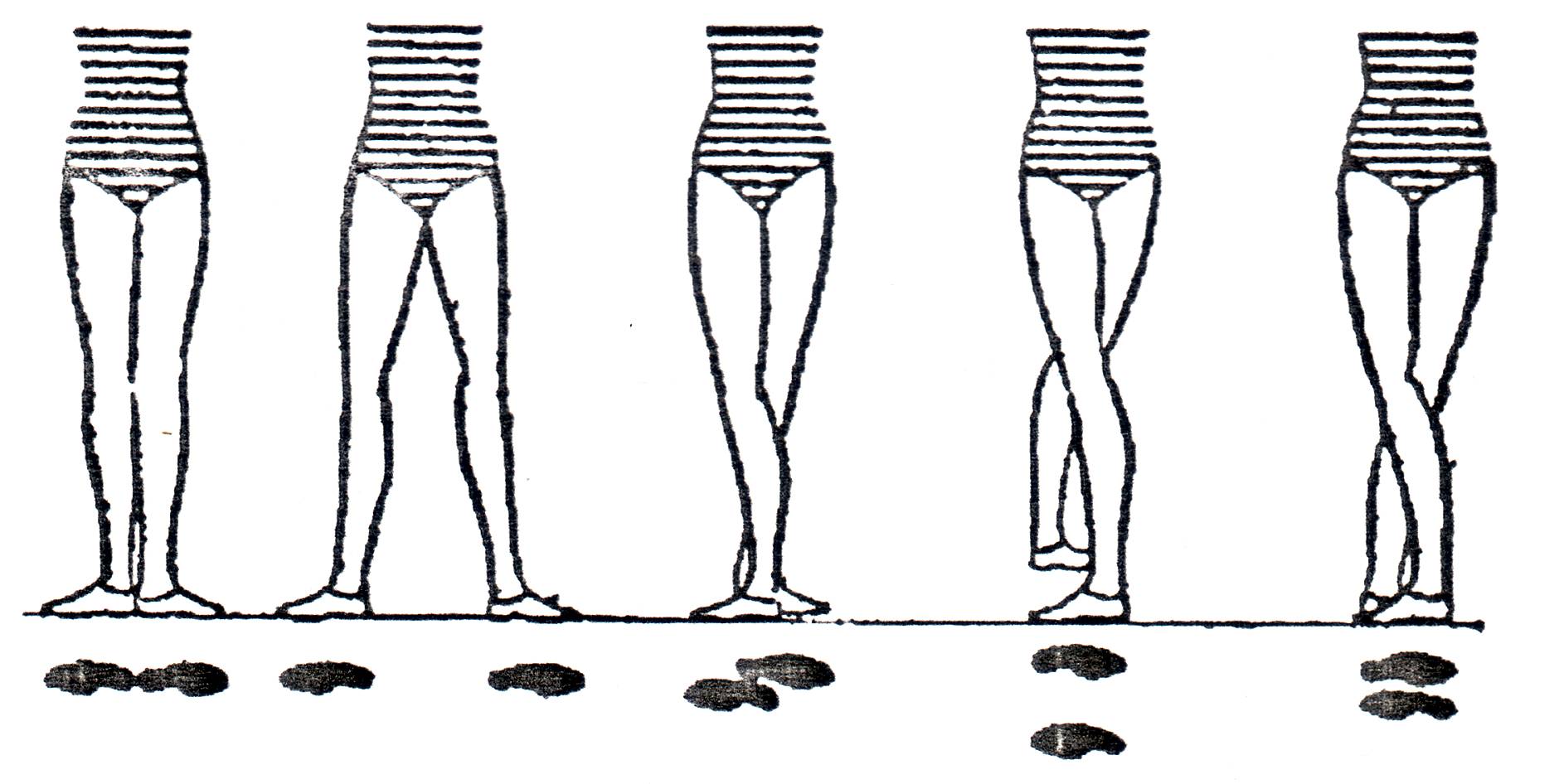       1             2              3               4              5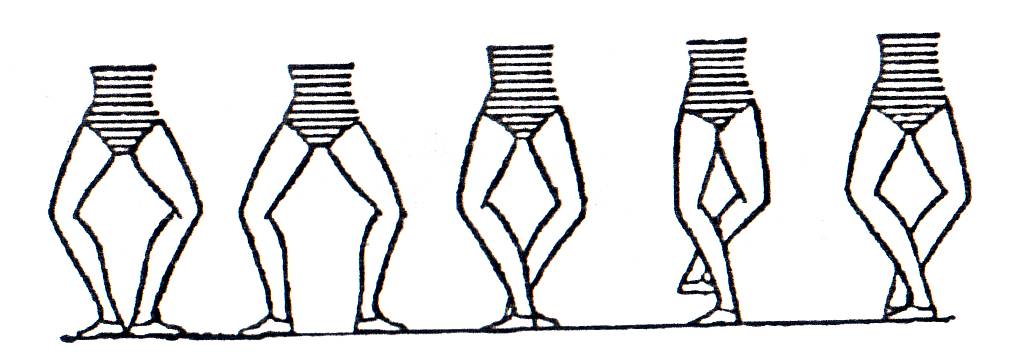        1            2           3           4            5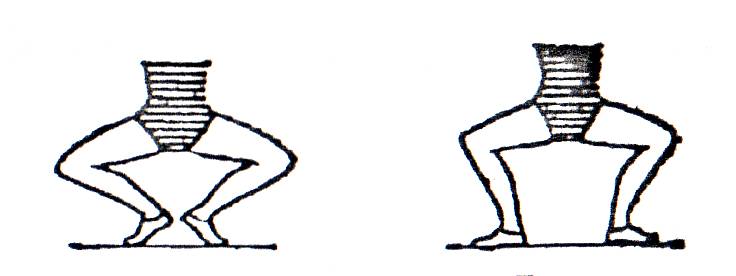 на 1 позиции       на 2 позицииПриседания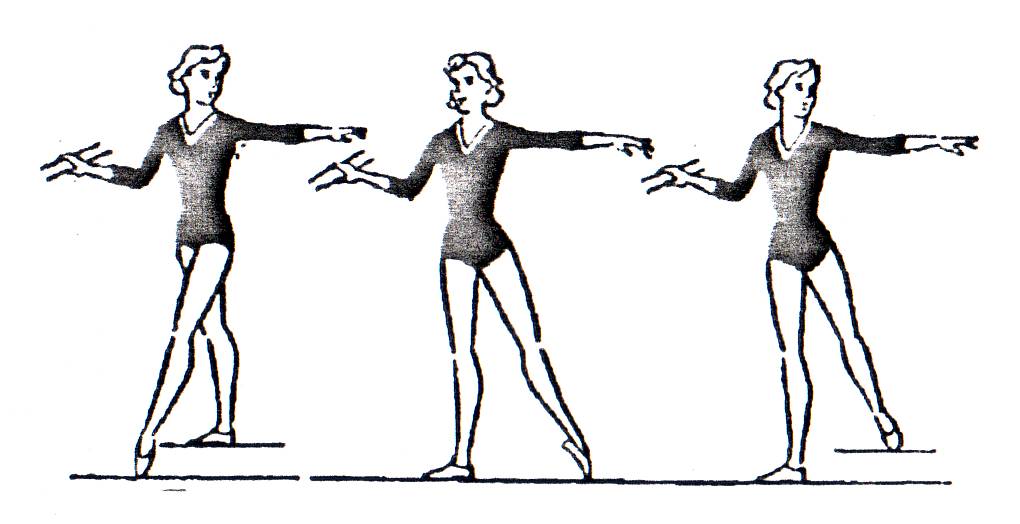 Батман тандю сэмпль (battement tendu simple)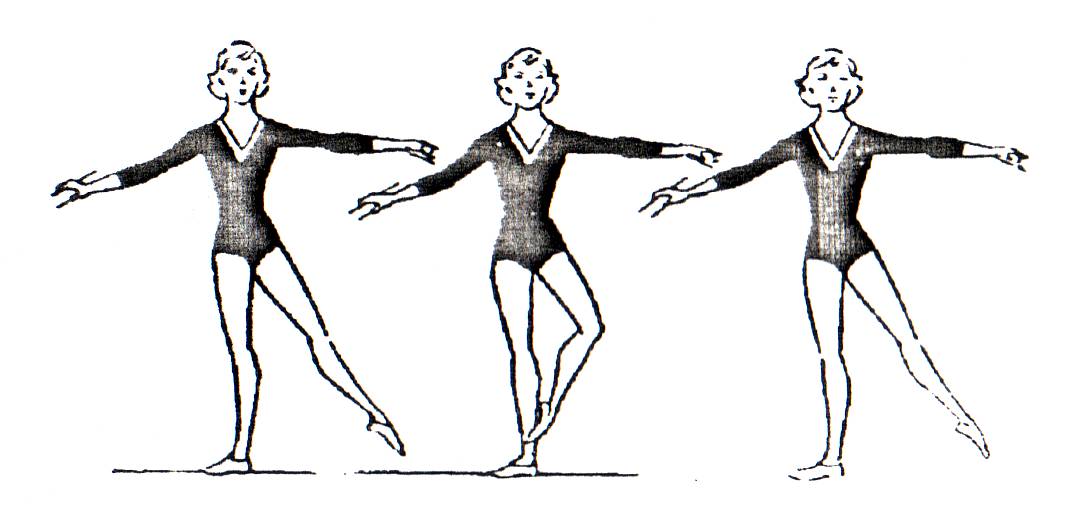 Батман фраппе (battement frappe)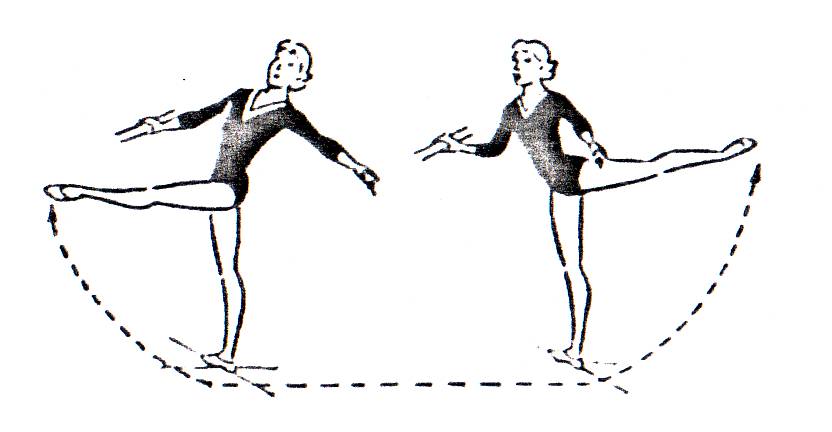 Гран батман балансе ( grand battement jete balance)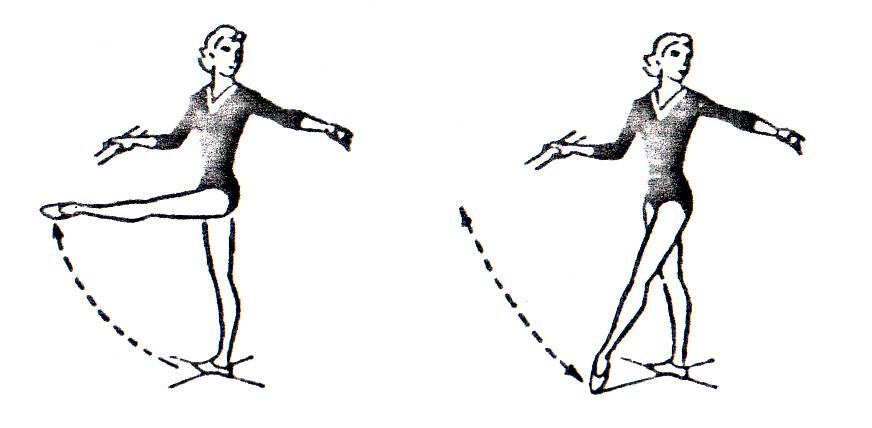 Гран батман жэтэ пуантэ (grand battement jete pointe)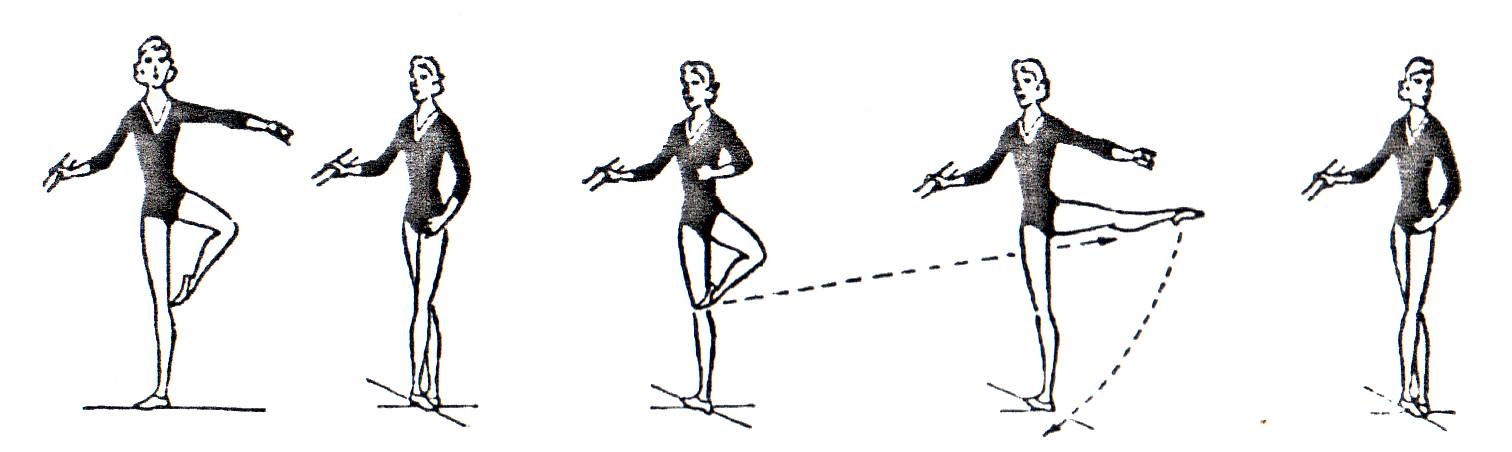 Батман девлоппэ (battement developpe)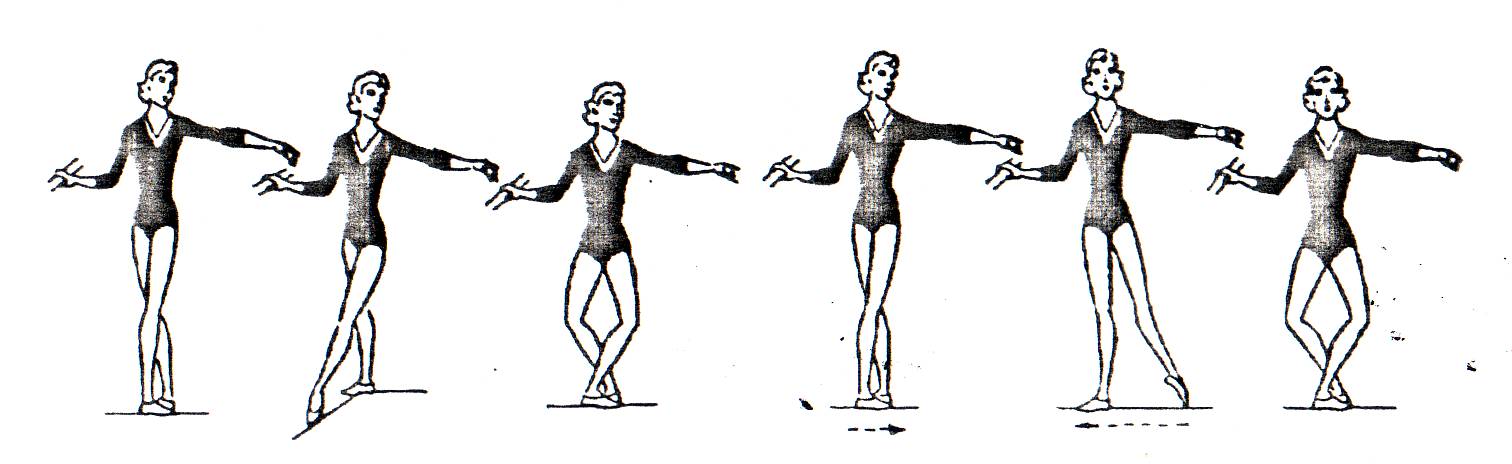 Батман тандю деми плие (battement tendu demi plie)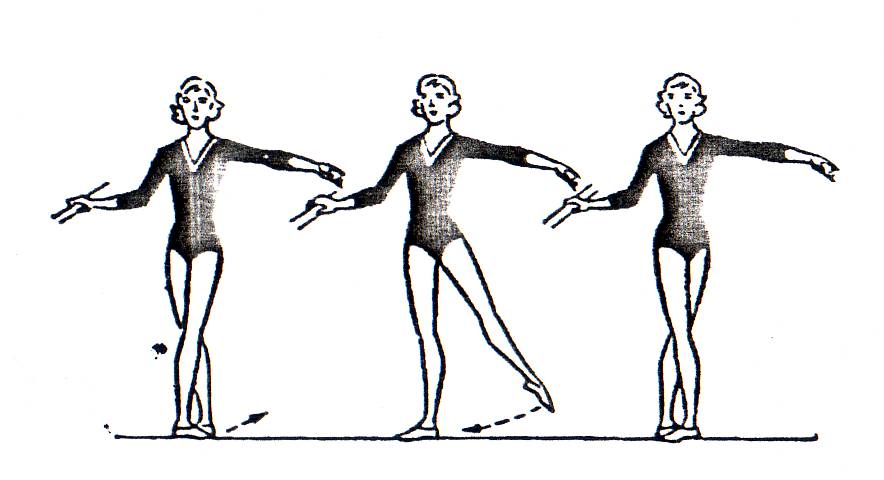 Батман тандю жэтэ (battement tendu jete)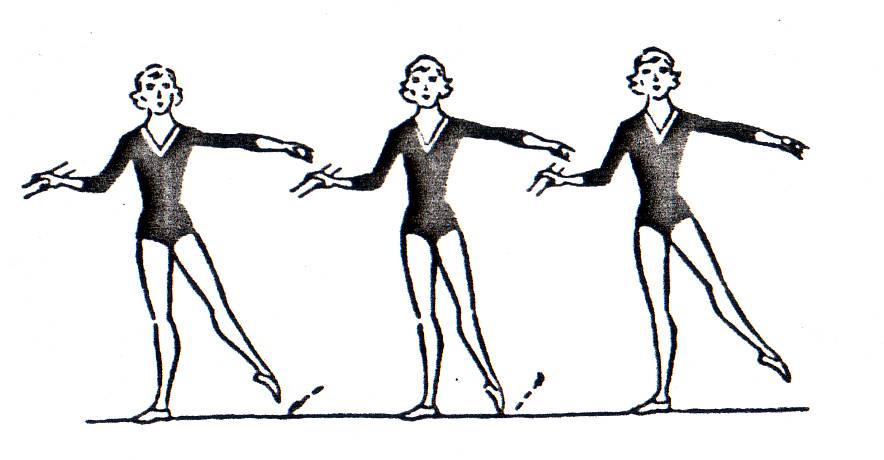 Батман тандю жэтэ пуантэ (battement tendu jete pointe)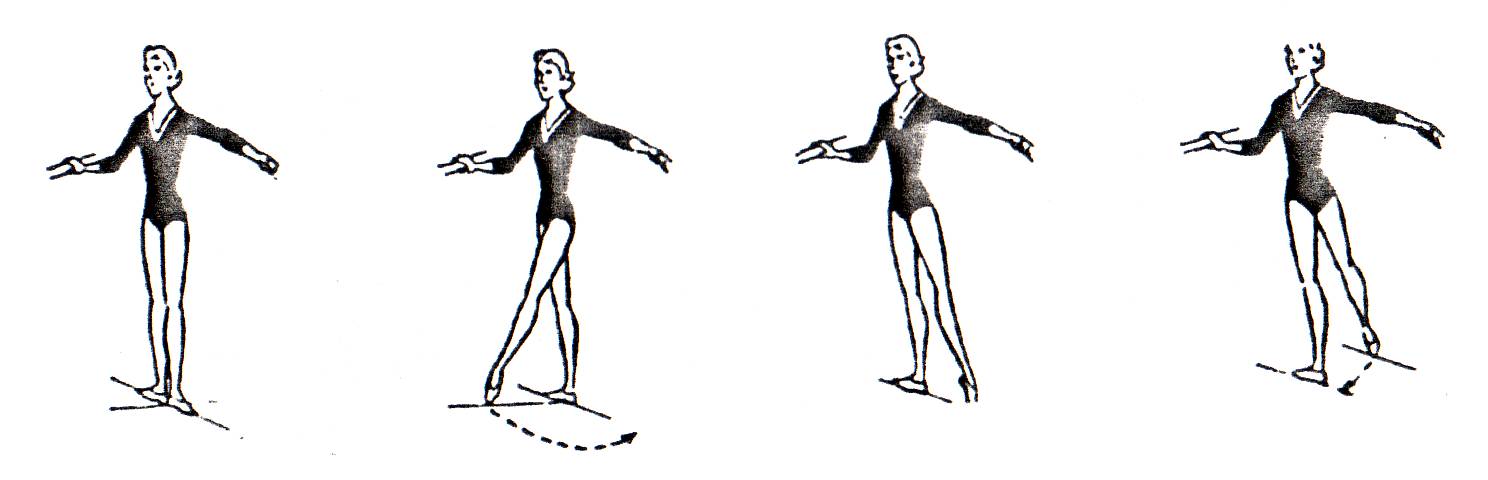 Рон де жамб пар терр (rond de jambe par terre)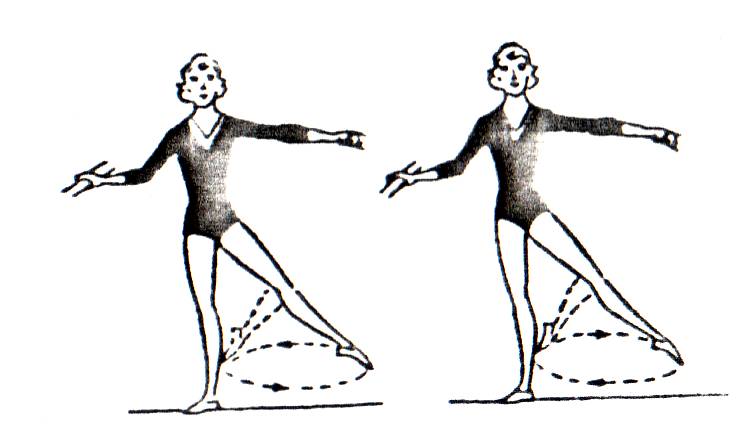 Рон де жамб ан лэр (rond de jambe en lair)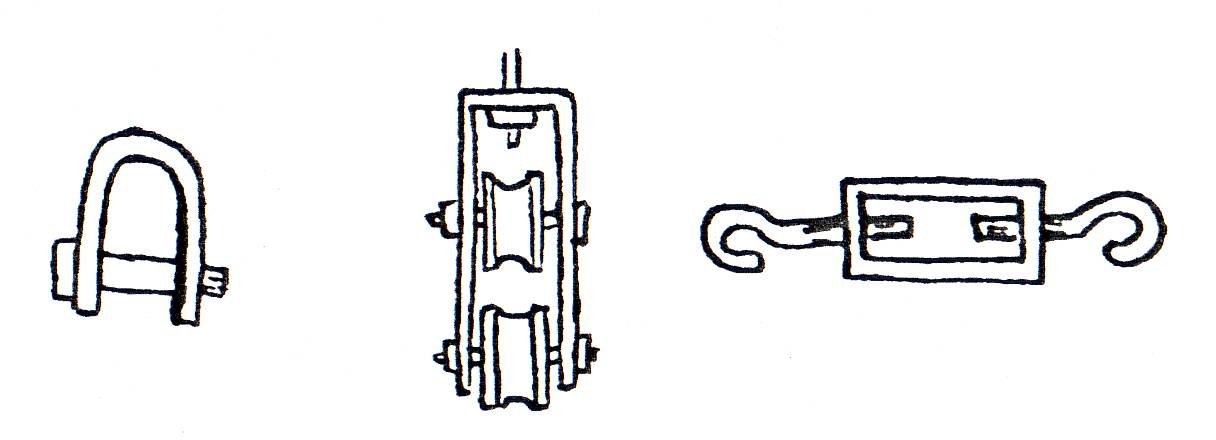 Чекель                 Блок               Тендерка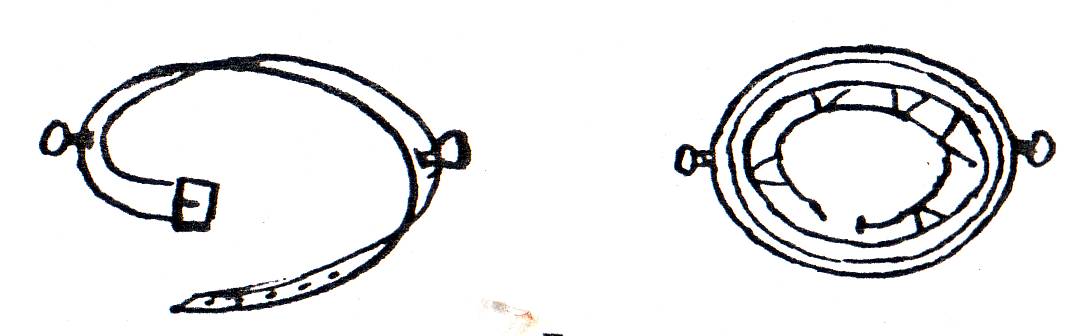 Лонжа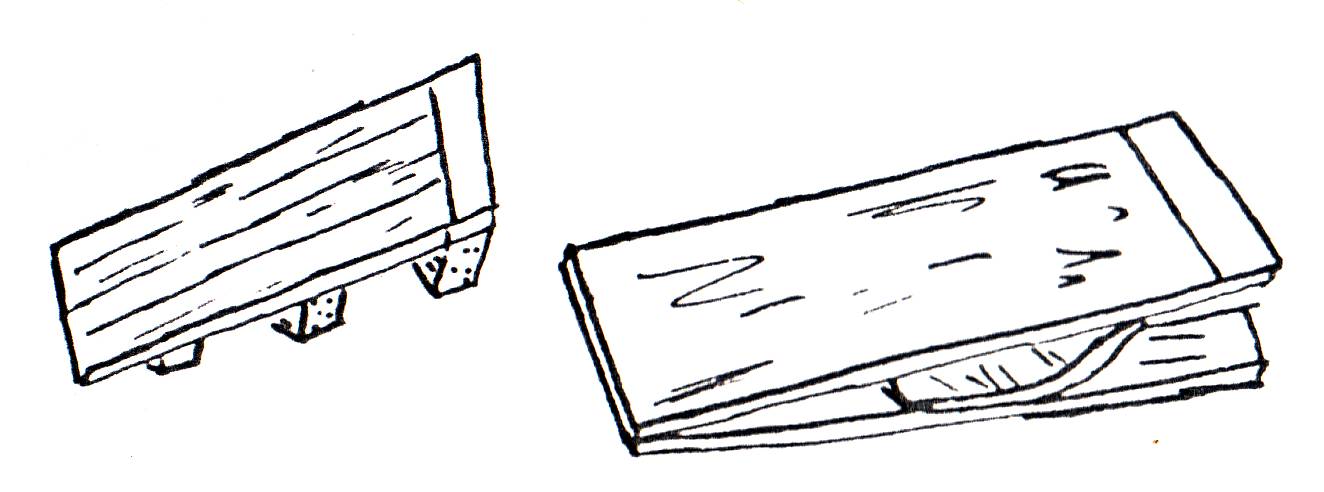 Мостик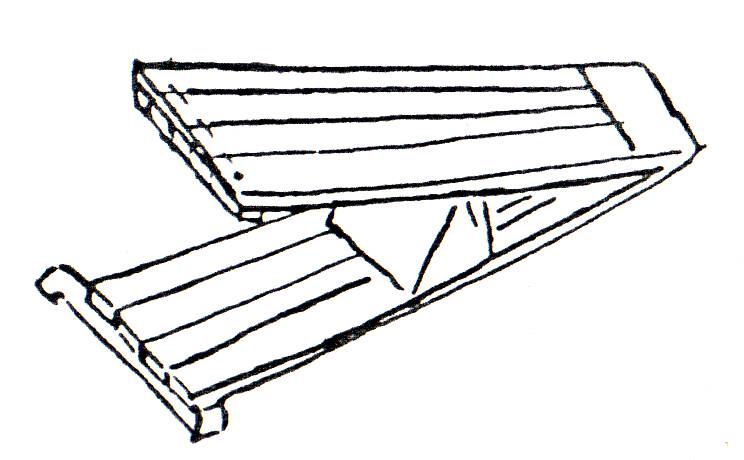 Трамплин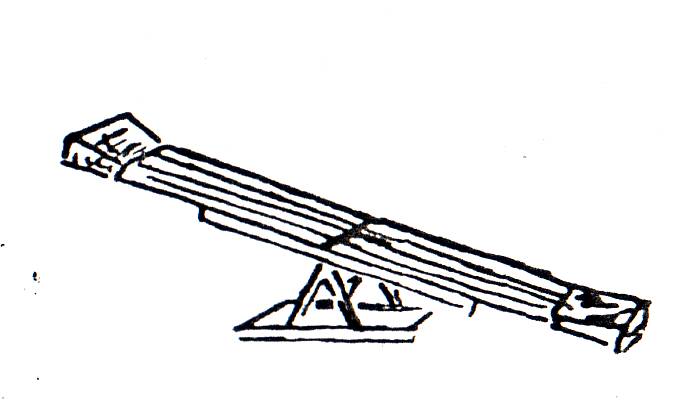 Подкидная доска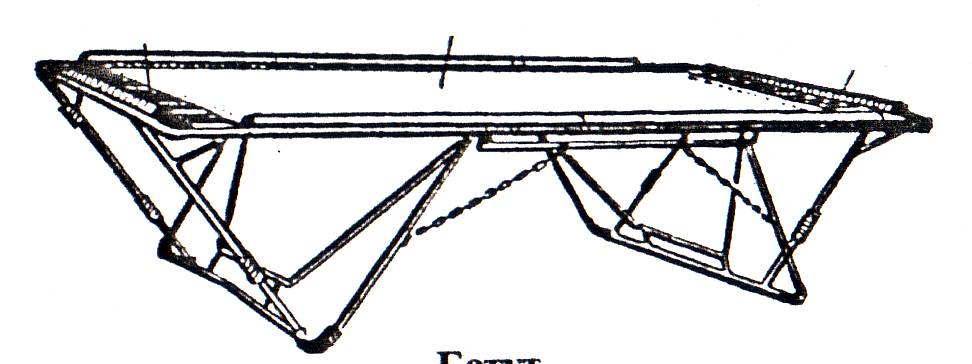 Батут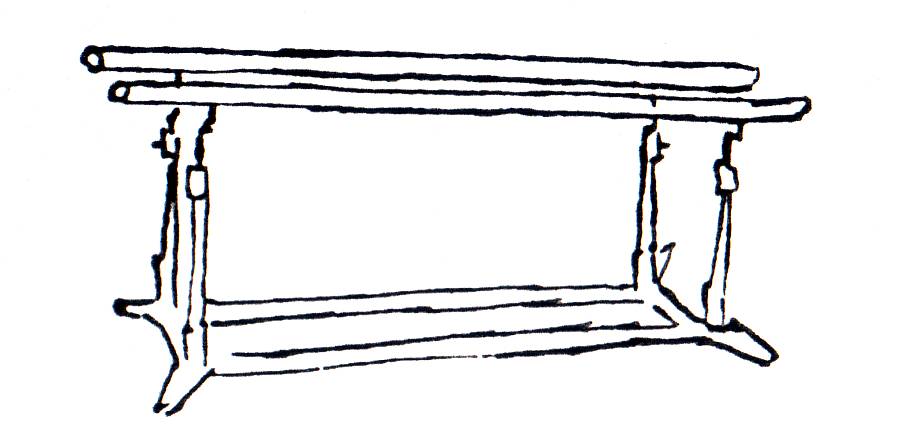 Параллельные брусья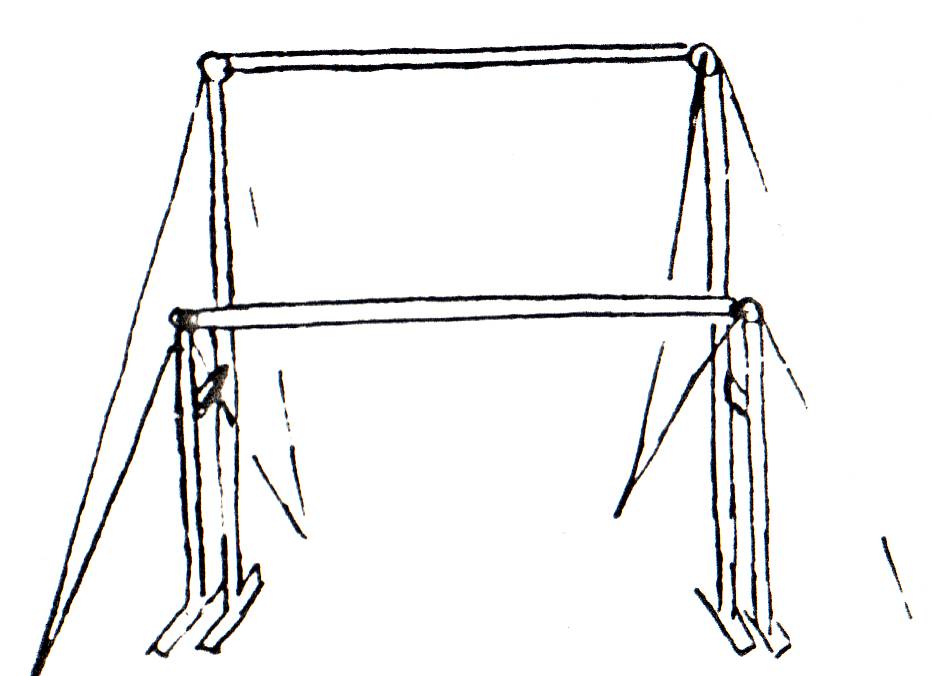 Разновысокие брусья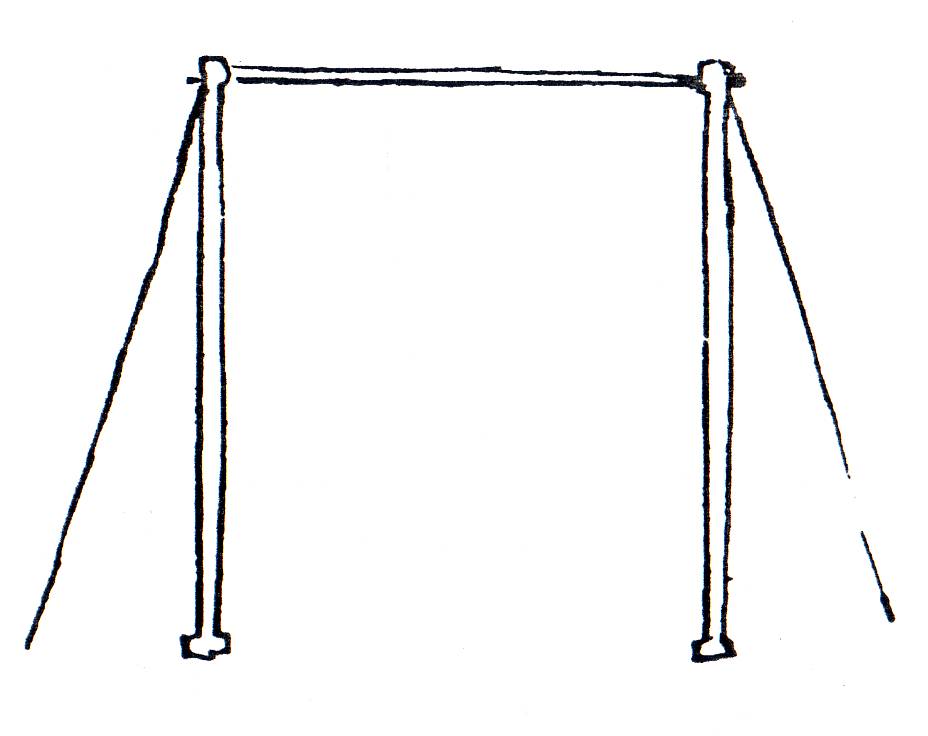 Турник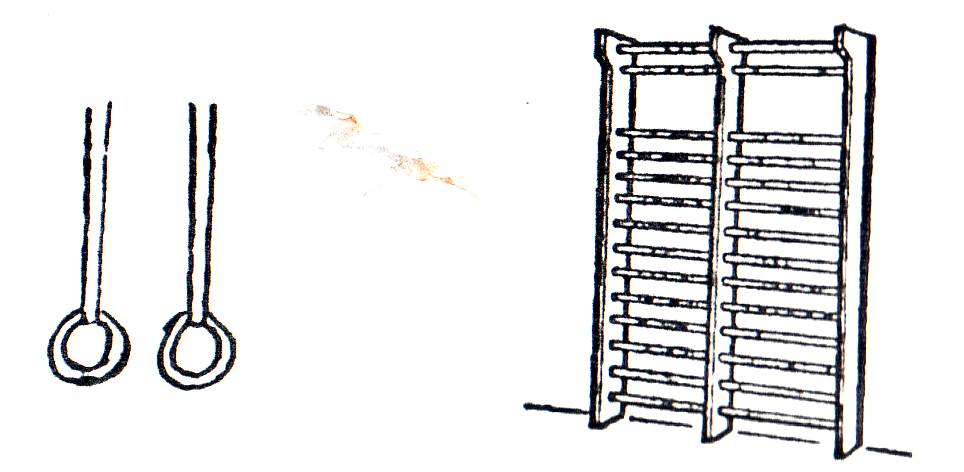 Кольца               Гимнастическая лестница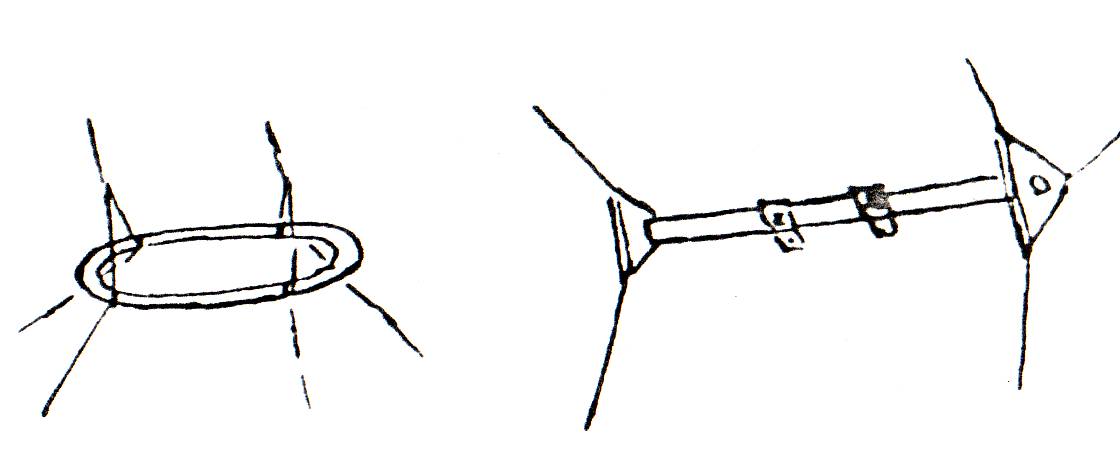 Рамка                           Штамберт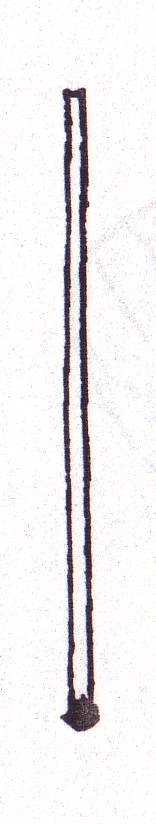 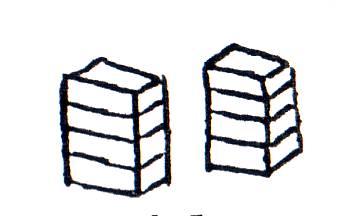 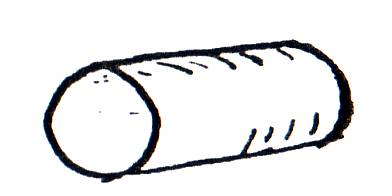 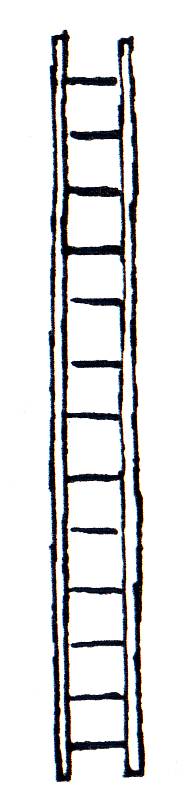 Перш    Кубики            Катушка            Лестница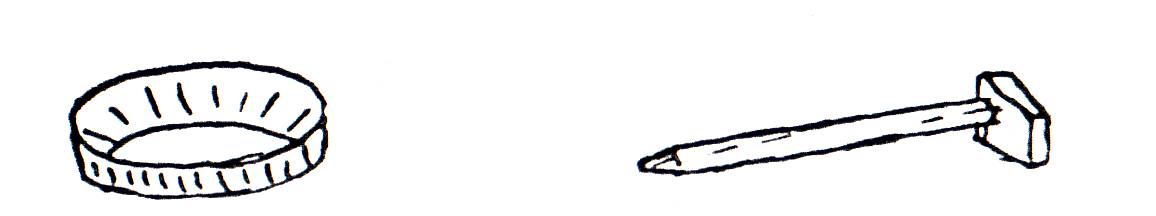 Бублик                             Трость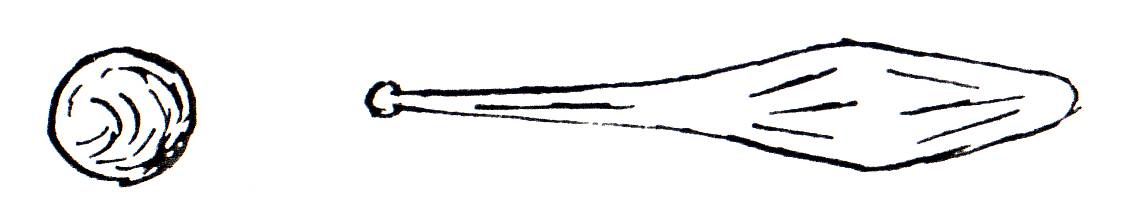 Мяч                                Булава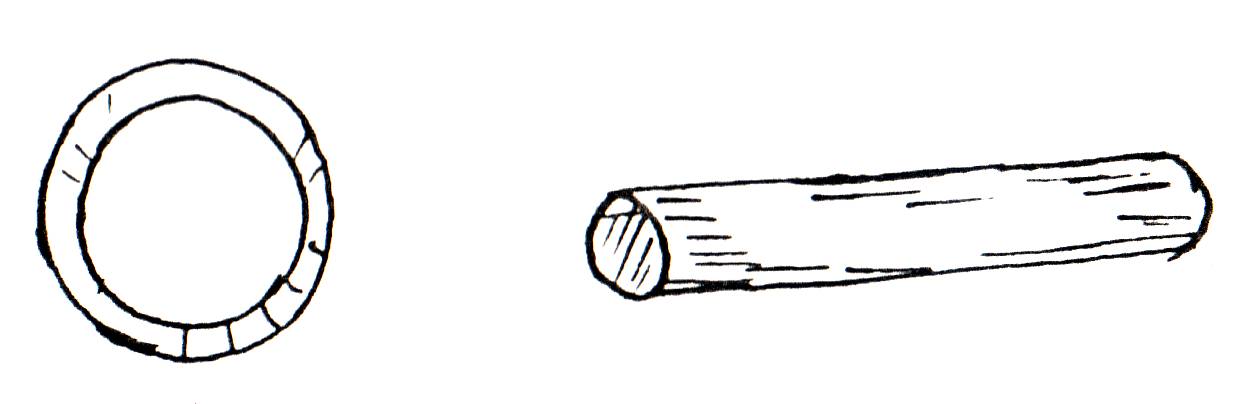 Кольцо                           Сигара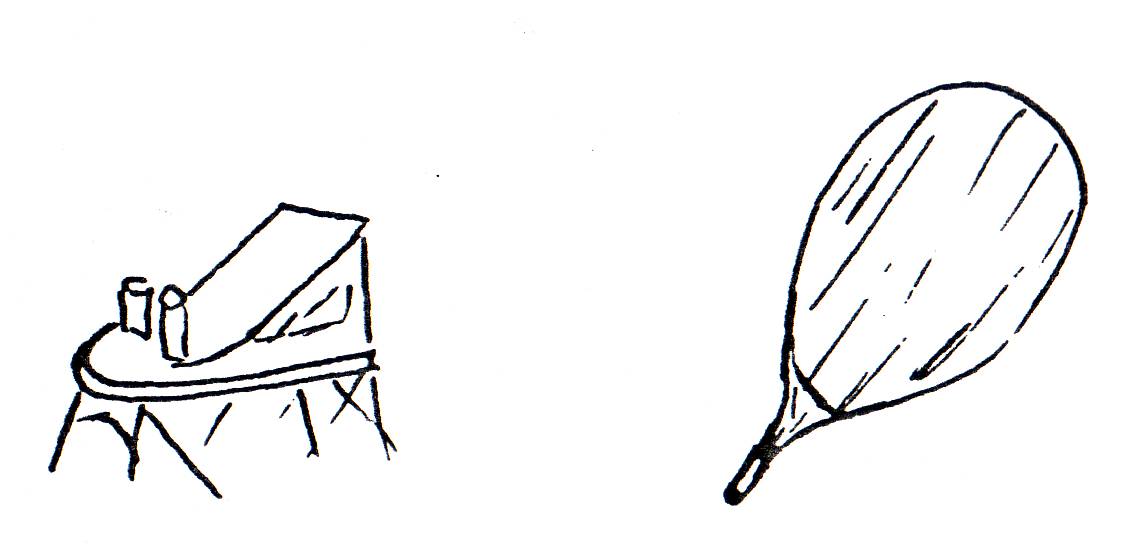 Тринка                            Веер